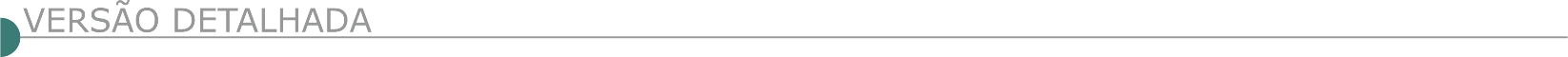 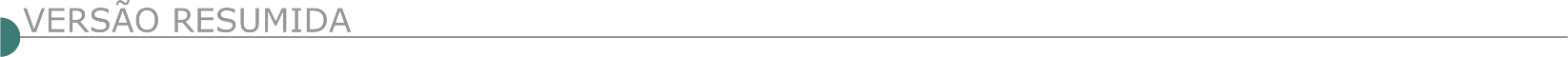  SAE - SUPERINTENDÊNCIA DE ÁGUA E ESGOTOS DE ITUIUTABA – MG. EDITAL DE CONCORRÊNCIA Nº 001/2020. A SAE, através de sua Diretoria e da Comissão Especial de Licitação, situada na Rua 33, nº 474, Setor Sul, cidade de Ituiutaba, estado de Minas Gerais, CEP – 38300-030, torna público que se acha aberta a presente CONCORRÊNCIA, sob o nº 001/2020, tipo MENOR PREÇO GLOBAL, a qual será processada e julgada em conformidade com a Lei nº 8.666/93. Objeto: Contratação de empresa para Construção de Adutora de Água Tratada para abastecer a Zona Baixa da cidade de Ituiutaba, conforme quantidades e especificações constantes no Edital. Departamento responsável: Projetos e Obras. Recurso orçamentário (convênio/próprio): 17.512.0014 1.049 4.4.90.51.00. Realização de VISITA TÉCNICA: até 10/08/2020, previamente agendado, em horário de funcionamento da SAE. Prazo para credenciamento, protocolo dos envelopes Documentação e Proposta - Data: 12/08/2020 até às 09h00. Abertura dos envelopes de habilitação: Data: 12/08/2020, imediatamente após encerramento do credenciamento. O Edital na íntegra e as informações complementares à Licitação encontram-se à disposição dos interessados no site www.sae.com.br, ou na sala da Comissão Especial de Licitação, na Rua 33, n.º 474 - Setor Sul, Ituiutaba-MG, CEP 38300-030. Fone: (34)3268- 0404.  SAAE – ITAGUARA/MG. PROC. LICITATÓRIO 0119/2020. TOMADA DE PREÇOS N.º 004/2020 Aviso de Licitação - objeto: Fundação e execução de base de reservatório. Cadastro prévio obrigatório até 20/07/2020. Entrega dos envelopes até dia 23/07/2020 às 8h45. Abertura dos envelopes “habilitação” dia 23/07/2020, às 9h. Consulta ao edital no e-mail: saaeitaguaralicitacao@gmail.com e site: www.saaeitaguara.com.br. SERVIÇO AUTÔNOMO DE ÁGUA E ESGOTO DE RAUL SOARES EXTRATO DO EDITAL DE LICITAÇÃO –TOMADA DE PREÇO 06/2020A Comissão Permanente de Licitação do Serviço Autônomo de Água e Esgoto, torna público, para conhecimento dos interessados, que fará realizar no dia 31 de julho de 2020, às 09:00 horas, na sala do Setor de Material e Transporte, localizada na sede do SAAE, situado a Rua Camilo de Moura, n° 425, Centro, Raul Soares (MG), Licitação de modalidade Tomada de Preços, destinado a selecionar a melhor proposta. OBJETIVO: Aquisição de Veículos: Caminhão Básico com carroceria de Madeira e Motocicleta Zero Km para compor a frota do SAAE, conforme especificações e descrições contidas no Anexo I do edital.  SERVIÇO AUTÔNOMO DE ÁGUA E ESGOTO – SAAE ITAÚNA/MG TOMADA DE PREÇOS N.º 02/2020 Serviço Autônomo de Água e Esgoto - SAAE, Autarquia do Município de Itaúna/MG, torna público que realizará Licitação na modalidade Tomada de Preços n.º 02/2020, tipo menor preço global, regime de execução indireta empreitada por preço unitário, tendo como objeto a contratação de empresa especializada para execução do sistema de drenagem pluvial para o aterro controlado de resíduos de materiais de construção civil no bairro Parque Jardim. A data de entrega dos envelopes está prevista para o dia 29/07/2020 às 09h e abertura da Sessão logo em seguida às 09h10h (horário de Brasília). O edital na íntegra e seus anexos encontram-se no site oficial da Autarquia: www.saaeitauna.com.br.  EMURB -EMPRESA MUNICIPAL DE URBANIZAÇÃO DE GUAXUPÉ, ESTADO DE MINAS GERAIS - APURAÇÃO DAS PROPOSTAS COMERCIAIS - TOMADA DE PREÇOS 001/2020 – AMPLA PARTICIPAÇÃO –PROCESSO 003/2020.A EMURB - Empresa Municipal de Urbanização de Guaxupé, Estado de Minas Gerais, torna público que realizará no dia 15 de julho de 2020, às14:00 horas, na Sala de Reuniões da Secretaria Municipal de Administração da Prefeitura de Guaxupé, situada na Av. Conde Ribeiro do Valle, 113 (pavimento superior) – Centro, Guaxupé-MG, sessão pública destinada à apuração das Propostas Comerciais das empresas participantes da TOMADA DE PREÇOS 001/2020, processo nº 003/2020, empreitada tipo menor preço global, destinada à seleção e contratação de empresa na área de engenharia civil e/ou arquitetura para construção de banheiro público na Praça da Saudade, no município de Guaxupé – MG. Caso não ocorra(m) pedido(s) de recurso, será dada continuidade aos procedimentos do certame nessa mesma sessão. APURAÇÃO DAS PROPOSTAS COMERCIAIS - TOMADA DE PREÇOS 002/2020 – AMPLA PARTICIPAÇÃO –PROCESSO 004/2020.A EMURB - Empresa Municipal de Urbanização de Guaxupé, Estado de Minas Gerais, torna público que realizará no dia 16 de julho de 2020, às 14:00 horas, na Sala de Reuniões da Secretaria Municipal de Administração da Prefeitura de Guaxupé, situada na Av. Conde Ribeiro do Valle, 113 (pavimento superior) – Centro, Guaxupé-MG, sessão pública destinada à apuração das Propostas Comerciais das empresas participantes da TOMADA DE PREÇOS 002/2020, processo nº 004/2020, empreitada tipo menor preço global, destinada à seleção e contratação de empresa na área de engenharia civil para construção de Creche na Rua João Batista Alexandre, 102 – Jardim Aeroporto/Residencial Conquista, na cidade de Guaxupé – MG. Caso não ocorra(m) pedido(s) de recurso, será dada continuidade aos procedimentos do certame nessa mesma sessão.  PREFEITURA MUNICIPAL DE ALVARENGA AVISO DE LICITAÇÃO - PROC. LICITATÓRIO 017/2020 TOMADA DE PREÇOS 003/2020 Objeto: Seleção empresa para prestação de serviços, obra civil com recursos do processo 1300.01.00015999/2020-20 do governo do Estado de Minas Gerais - Secretaria de Infraestrutura e Mobilidade, calçamento e construção de arrimo na Rua Lourdes Aurélia Viana no bairro Alvorada e na Rua Iracema da Costa Motinha bairro Cruzeiro, de conformidade com respectivo plano trabalho, pranchas técnicas, cronograma e planilha, para 6 (seis) meses. Abertura dos envelopes: 28/07/2020, às 9:00 horas. Local: Sala de Licitações da Prefeitura de Alvarenga, Rua Silvério Marcelino, 47 – CEP 35.249-000. Edital disponível no site www.alvarenga.mg.gov.br, ou no mesmo endereço, de segunda a sexta-feira, das 08:00 às 12:00 horas e de 14:00 às 16:00 horas. Informações pelo tel.: (33) 3328-1193 PREFEITURA MUNICIPAL DE BAMBUÍ/MG PROCESSO 075-2020 - TOMADA DE PREÇO 010-2020 Pavimentação em Vias Urbanas, torna público a abertura do Processo Licitatório cujo objeto é a contratação de empresa para execução de pavimentação asfáltica em vias urbanas no Município de Bambuí, conforme projeto, memorial descritivo e planilhas quantitativas. Abertura dia 24/07/2020, às 13:00 horas. Local para informações e retirada do edital: Sede da Prefeitura ou pelo site www.bambui.mg.gov.br. Fone: (37) 3431-5496.  PREFEITURA MUNICIPAL DE BOA ESPERANÇA/MG – CONCORRÊNCIA PÚBLICA Nº 11/2020.Tipo: Menor Preço. Regime de Execução: Empreitada por Preço Global. Objeto: Contratação de empresa especializada para execução de serviços de engenharia para pavimentação asfáltica, construção de meio-fio e sarjeta em diversas ruas deste Município, de conformidade com os Projetos, Memorial Descritos e Planilhas, constantes dos anexos do edital. Entrega dos envelopes: até 11/08/2020 – às 10h30min. Edital e Anexos no Site: www.boaesperanca.mg.gov.br/licitacoes. Informações: (35) 3851-0314. PREFEITURA MUNICIPAL DE BOCAINA DE MINAS. PROCESSO N° 038/2020 TOMADA DE PREÇO N° 06/2020Objeto: Contratação de empresa visando a execução de drenagem, rede de esgoto e calçamento nas ruas Francisco Moura e Leopoldo Gavião, Centro, Bocai na de Minas / MG, com o fornecimento de mão de obra e materiais necessários, objetivando a completa e perfeita execução de todas as condições e especificações constantes do Projeto Básico - ANEXO II do Edital. Entrega dos envelopes e sessão pública dia 29/07/2020, Horário: 09:00 horas. Informações (032) 3294-1160. E-mail: licitacao@bocainademinas.mg.gov.br.PROCESSO N° 039/2020. TOMADA DE PREÇO N° 07/2020Objeto: Contratação de empresa visando a execução de Reforma das Escolas Municipais da Comunidade das Flores, Santo Antonio do Alto do Rio Grande e Mirantão, com o fornecimento de mão de obra e materiais necessários, objetivando a completa e perfeita execução de todas as condições e especificações constantes do Projeto Básico - ANEXO II do Edital. Entrega dos envelopes e sessão pública dia 28/07/2020, Horário: 09:00 horas. Informações (032) 3294-1160. E-mail: licitacao@bocainademinas.mg.gov.br. PROCESSO N° 040/2020. TOMADA DE PREÇO N° 08/2020Objeto: Contratação de empresa visando a execução de obras de Construção de muro e reforma da Unidade Básica de Saúde de Bocaina de Minas, com o fornecimento de mão de obra e materiais necessários, objetivando a completa e perfeita execução de todas as condições e especificações constantes do Projeto Básico - ANEXO II do Edital. Entrega dos envelopes e sessão pública dia 28/07/2020, Horário: 13:00 horas. Informações (032) 3294-1160. E-mail: licitacao@bocainademinas.mg.gov.br. PROCESSO N° 041/2020. TOMADA DE PREÇO N° 09/2020Objeto: Contratação de empresa visando a Construção de portal em concreto armado na Avenida Álvaro Benfica, Bocaina de Minas / MG, com o fornecimento de mão de obra e materiais necessários, objetivando a completa e perfeita execução de todas as condições e especificações constantes do Projeto Básico - ANEXO II do Edital. Entrega dos envelopes e sessão pública dia 28/07/2020, Horário: 14:30 horas. Informações (032) 3294-1160. E-mail: licitacao@bocainademinas.mg.gov.br.  PREFEITURA MUNICIPAL DE BOTELHOS - TOMADA DE PREÇOS 05/2020 O Município de Botelhos, através de sua Comissão Permanente de Licitação, torna público que foi instaurado o Processo de Licitação nº 61/2020, Tomada de Preços 05/2020, que tem por objeto: Implantação asfáltica em C.B.U.Q (Concreto betuminoso usinado a quente) em diversas rua do Distrito de São Gonçalo. Valor estimado: R$ 177.872,14 (cento e setenta e sete mil, oitocentos e setenta e dois reais e quatorze centavos). Data máxima para protocolo de documentos para CRC: 27 de julho de 2020. Protocolo dos Envelopes I e II: até as 09h00min do dia 30 de julho de 2020. Reunião inaugural: às 09h15min do dia 30 de julho de 2020. Publicidade: o Edital encontra-se no Quadro de Avisos da Prefeitura de Botelhos e disponível no site: http://www.botelhos.mg.gov.br/licitacoes. Os atos processuais serão publicados de forma resumida no informativo O Município de Botelhos e disponíveis, na íntegra, no site da Internet, observadas as normas do Decreto nº 2/2007 (Regulamento da Lei 1.515/06). Informações: os autos do processo, inclusive Planilhas Estimativas, encontram-se a disposição dos interessados na sede da Prefeitura de Botelhos, Serviço de Compras e Licitações, horário das 12:00 às 18:00 horas (dias úteis), telefone (35) 3741-1288. Sendo vedado solicitar e prestar informações verbais. Endereço: Praça São Benedito, 131, Botelhos, Minas Gerais; e-mail: licita1@botelhos.mg.gov.br e licita2@botelhos.mg.gov.br; site: http:// www.botelhos.mg.gov.br/licitacoes.  PREFEITURA MUNICIPAL DE CAPITÓLIO/MG - TOMADA DE PREÇOS N. º 18/2020CNPJ nº. 16.726.028/0001-40, torna público através Do Presid. da CPL, Edilson Antonio de Oliveira, que se acha aberto o Procedimento Licitatório nº. 88/2020, do tipo menor preço global, objetivando execução de OBRA DE CONSTRUÇÃO DO MURO DE ARRIMO DO COMPLEXO ESPORTIVO. Devendo os Envelopes contendo Documentação Habilitação (Envelope 01) e Proposta Comercial (Envelope 02) serem entregues na Seção de Licitação, até às 09:00 horas do dia 05/08/2020, sendo que o Envelope 01 referente à Habilitação será aberto às 09:30 horas do dia 05/08/2020, no mesmo local. Informações através do telefone (37)33730300 ou www.capitolio.mg.gov.br.  PREFEITURA MUNICIPAL DE CARMÉSIA TOMADA DEPREÇOS Nº 01/2020 Aviso de Licitação - O Município de Carmésia/MG Faz saber da realização do P. Licitatório 020/2020 – TP n.º 01/2020, Menor Preço Global. Objeto: Realização de 1.142,12 m2 de calçamento em bloquete sextavado e=68cm FCK=35MPA, execução de 328,03m de guia de meio fio(10x15x22) cm e sarjeta de (20x10) cm em concreto com inclinação de 10% na Estrada Beira Rio - Trecho do Morro do Geraldo Mateus, no município de Carmésia, conforme Convênio de Saída n.º 1491000529/2020 -SEGOV. Abertura Documentação: 27/07/2020 às 09h00min, no prédio da Pref. de Carmésia, situado à Praça Nossa Sr.ª do Carmo, 12, Centro. Edital completo no endereço acima, através de solicitação pelo e-maillicitcacao@carmesia.mg.gov.br, diretamente no Sítio www.carmesia.mg.gov.br. Informações: Tel.(31) 38641120.  PREFEITURA MUNICIPAL DE CARMO DO RIO CLARO
RDC ELETRÔNICO Nº 4/2020
Objeto: Contratação de Empresa Especializada para Prestação de Serviços Com Fornecimento de Material para Reforma e Manutenção do Auditório Municipal
Edital a partir de: 10/07/2020 das 08:00 às 11:00 Hs e das 12:30 às 17:00 Hs
Endereço: Rua Delfim Moreira, Nº 62 - Centro - Centro - Carmo do Rio Claro (MG)
Telefone: (0xx35) 35612000
Entrega da Proposta: 10/07/2020 às 08:00 - Data da sessão: 04/08/2020 - Horário: 09:00. Local: Portal de Compras do Governo Federal – www.comprasgovernamentais.gov.br - DEPARTAMENTO DE LICITAÇÕES E CONTRATOS - Site: www.carmodorioclaro.mg.gov.br - e-mail: licitacao@carmodorioclaro.mg.gov.br.  PREFEITURA MUNICIPAL DE CARRANCAS/MG - TOMADA DE PREÇOS Nº 006/2020 Processo nº 035/2020. Objeto: contratação de empresa especializada para Execução de obra para construção da Estação de Tratamento de Água – ETA no lugar denominado “Queimada e Capoeira Grande”, no município de Carrancas/MG. Tipo: Empreitada por Menor Preço Global, com recursos próprios. O edital completo no site www.carrancas.mg.gov.br ou junto a Prefeitura Municipal. Mais informações pelo e-mail licitacao@carrancas.mg.gov.br ou pelo telefone (35) 3327-1107. A abertura das propostas comerciais está prevista para o dia 27/07/2020, às 09 horas, no setor de licitações da Prefeitura Municipal de Carrancas. PREFEITURA MUNICIPAL DE CHALÉ – MG TP Nº. 0002/2020 Torna público que realizará no dia 27 de julho de 2020 as 09:00 horas. Processo de licitação nº. 0025/2020, na modalidade Tomada de Preço nº. 0002/2020, do Tipo Menor preço, sob o regime de empreitada por preço unitário, cujo objeto; contratação de empesa especializada para execução de serviços de padronização das ligações prediais de água no total de 525 unidades, com fornecimento de material e mão de obra, para secretaria de obras do Município de Chalé – MG. Em conformidade com os projetos e demais especificações técnicas. O presente ato convocatório será processado e julgado de acordo com as Lei n° 8.666/93 e suas alterações, Lei Complementar nº. 123/06. PREFEITURA MUNICIPAL DE CENTRAL DE MINAS/MG - TOMADA DE PREÇOS Nº 07/2020 O Município de Central de Minas/MG torna público aos interessados que será realizada licitação, modalidade Tomada de Preços Nº 07/2020, Objeto: contratação de empresa para prestação de serviços para a pavimentação e drenagem de diversas vias públicas no município de central de minas, conforme Contrato de Repasse nº873257/2018/MCIDADES/ CAIXA, no dia 27 de julho de 2020, às 07h30min, na sala de reuniões da Prefeitura. Maiores informações e cópia do Edital poderão ser obtidas junto a Prefeitura Municipal de Central de Minas/MG, Avenida Prefeito Genil Mata da Cruz, Nº 12, Centro, e ou pelo Fone (33) 3243-0223 em horário de expediente.  DEPARTAMENTO DE LICITAÇÕES E CONTRATOS – CONCORRÊNCIA Nº 002/2020O Município de Conceição do Mato Dentro – MG torna público que realizará o Processo nº 058/2020 – Concorrência nº 002/2020; tipo MENOR PREÇO GLOBAL; cujo objeto é contratação de empresa especializada em engenharia civil para execução de serviços de restauro da Escola Estadual Daniel de Carvalho, do município de Conceição do Mato Dentro/MG, concomitante com Planilha Base Orçamentária, Cronograma Físico/Financeiro, Memorial Descritivo e Projeto, anexos ao Edital nº 058/2020, conforme solicitação da Secretaria Municipal de Educação. Dia da abertura: 18 de agosto de 2020, às 09h00min. Maiores informações pelo telefone (31)3868-2398 - Edital disponível no site oficial do Município – www.cmd.mg.gov.br.  PREFEITURA MUNICIPAL DE CORONEL XAVIER CHAVES/MG. AVISO DE LICITAÇÃO- PROCESSO LICITATÓRIO 37/2020, TOMADA DE PREÇOS 06/2020Do tipo Menor Preço Global. Objeto: CONTRATAÇÃO DE EMPRESA ESPECIALIZADA PARA EXECUTAR SERVIÇO DE CALÇAMENTO EM PEDRA POLIÉDRICA EM ESTRADAS DE ACESSO ÀS COMUNIDADES DE ÁGUA LIMPA E PINHEIROS DO MUNICÍPIO DE CORONEL XAVIER CHAVES. Abertura: 24/07/2020 às 8h00min. O edital está disponível no Site “www.coronelxavierchaves.mg.gov.br ", informações na Prefeitura Municipal à Rua Padre Reis, 84, Centro, Coronel Xavier Chaves, MG, no horário de 08h00min às 11h00min e de 12h00min às 16h00min. Tel.:(32) 3357-1235. PREFEITURA MUNICIPAL DE FERROS PROCESSO Nº 049/2020 - TOMADA DE PREÇOS Nº 002/2020 A PREFEITURA MUNICIPAL DE FERROS, Estado de Minas Gerais, torna público que fará realizar Processo Licitatório na Modalidade TP para Contratação de empresa para construção de ponte Distrito de Cubas, Ferros/MG, Data da entrega dos envelopes: 27/07/2020 até às 09:00 horas. Data abertura dos envelopes: 27/07/2020 às 09:30 horas. Cadastramento: até o 3º dia anterior à data de recebimento dos envelopes contendo a documentação e as propostas.  PREFEITURA MUNICIPAL DE GLAUCILÂNDIA-MG RETIFICAÇÃO PROCESSO LICITATÓRIO 024/2020 - TOMADA DE PREÇOS 01/2020TIPO MENOR PREÇO GLOBAL, objeto Contratação de empresa especializada para a execução de obra de pavimentação asfáltica e recapeamento asfáltico em PMF,15/07/2020, às 08:30 horas na Sala de Licitação da Prefeitura Municipal. O Edital retificado será obtido na sede da PMG e/ou por e-mail: licitacaoglaucilandia@yahoo.com.br. Site: www.glaucilandia.mg.gov.br.  MUNICÍPIO DE IGARAPÉ - TOMADA DE PREÇO 019/2020 PAC 180/2020Obj Contratação de Empresa Especializada para execução de recapeamento asfáltico sobre calçamento poliédrico em diversos logradouros no Município de Igarapé, no prazo de 03 (três) meses Data entrega/abertura dos envelopes: 27/07/2020 às 09 horas na sala de reuniões da prefeitura – 4ºandar.  PREFEITURA MUNICIPAL DE ITAMBACURI. PREGÃO (PRESENCIAL) Nº 20/2020. O município de Itambacuri, realizará no dia 22/07/2020, às 13:30 horas o pregão presencial 020/2020 – objeto: registro de preços para futura e eventual contratação de serviços de coleta de resíduos não perigosos através de caçambas fixas de entulho. Edital e informações encontram-se à disposição no setor de licitações à Praça dos Fundadores, 325 – Centro – tele (33)3511-1826, nos dias úteis, no horário de 13 às 17 horas. TOMADA DE PREÇOS Nº 03/2020. O município de Itambacuri, realizará no dia 27/07/2020, às 13:30 horas a Tomada de Preços 03/2020 – Objeto: contratação de empresa para a execução das obras e serviços de pavimentação asfáltica de vias públicas com fornecimento total de materiais e mão de obra. Edital e informações encontram-se à disposição no setor de licitações à Praça dos Fundadores, 325 – Centro – tele (33)3511-1826, nos dias úteis, no horário de 13 às 17 horas.  PREFEITURA MUNICIPAL DE ITACARAMBI/MG TOMADA DE PREÇOS Nº. 48/2020 – PROCESSO Nº 10/2020 Objeto: Serviços de Pavimentação em bloco de concreto sextavado espessura 8,0 cm, FCK 35 MPA, assentado sobre colchão de areia na (Rua L) do Bairro Tancredo Neves no município de Itacarambi/MG. Sessão: 27/07/2020, às 08h30min. Informações e Esclarecimentos: (38) 3613-2171. Edital disponível para fornecimento via e-mail licitação@ itacarambi.mg.gov.br, pelo site www.itacarambi.mg.gov.br, ou diretamente no Setor de Licitações e Contratos.  PREFEITURA MUNICIPAL DE MANHUMIRIM/MG PROCESSO LICITATÓRIO Nº 044/2020, TOMADA DE PREÇOS Nº 002/2020OBJETO: Contratação de empresa para execução de obra e serviços de engenharia, com utilização de mão de obra e materiais, ou seja, empreitada global, para reforma e melhoria das Quadras dos Bairros: Nossa Senhora da Penha, situada na Rua Frei Francisco e Mangueira, situada na Rua Margarida, no Município. TIPO: Menor Preço Global. Regência legal: Lei Federal no 8.666/93, Leis Complementares no 123/2006, 147/2014, 155/2016 e posteriores alterações. Data e Horário de Entrega dos envelopes: 28/07/2020, até às 08:30hs. Sessão de Abertura/Julgamento: 28/07/2020, às 09:00hs. Local: Sala de Reuniões da Prefeitura, Rua Roque Porcaro Júnior 181, Centro. Informações/edital: endereço acima citado, fone: (33)3341-9925, nos dias úteis, de 08:00 às 11:00h. e de 14:00 às 17:00h. e-mail: licitacao@manhumirim.mg.gov.br, site: www.manhumirim.mg.gov.br.  PREFEITURA MUNICIPAL DE MATIAS CARDOSO PROCESSO Nº 25/2020 TOMADA DE PREÇOS Nº 02/2020 O MUNICIPIO DE MATIAS CARDOSO-MG, torna público, que realizará, dia 27/07/2020 as 09:00 h, em sua sede a Avenida Hudson Charles, nº 02, Alto Bonito, Tomada de Preços, para contratação de empresa para execução de pavimentação asfáltica em P.M.F, em vias das Comunidades Rurais de Gado Bravo e Lajedinho, conforme especificações constante do edital e seus anexos, cuja cópia poderá ser adquirida, no referido endereço, ou no site www.matiascardoso.mg.gov.br ou e-mail: licitacao@matiascardoso.mg.gov.br, no horário de 08:00 às 14:00. PREFEITURA DE MAR DE ESPANHA COMISSÃO DE LICITAÇÃO EXECUÇÃO DA OBRA DE RECAPEAMENTO ASFÁLTICO, DRENAGEM SUPERFICIAL E SINALIZAÇÃO VIÁRIA NA RUA ELIAS AZZI - LICITAÇÃO Nº 111/2020 TOMADA DE PREÇO Nº 013/2020 A Prefeitura Municipal de Mar de Espanha, torna público que fará realizar no dia 28/07/2020, às 10:00hs licitação na modalidade Tomada de Preço para Execução da obra de RECAPEAMENTO ASFÁLTICO, DRENAGEM SUPERFICIAL E SINALIZAÇÃO VIÁRIA na Rua Elias Azzi no município de Mar de Espanha. As informações poderão ser obtidas através do endereço eletrônico: licitacao@mardeespanha.mg.gov.br.  PREFEITURA MUNICIPAL DE MONTE SANTO DE MINAS/MG PROCESSO 0210/2020 – TOMADA DE PREÇOS 002/2020 AVISO DE PUBLICAÇÃO Torna público que realizará a Tomada de Preços 002/2020, de acordo com a Lei nº 8.666/93, no seguinte objeto: Referente contratação de empresa especializada para execução, em regime de empreitada integral por menor preço global de obras de reforma de telhado de prédio tombado (antiga estação ferroviária da FEPASA – fase 02), conforme projeto, planilhas, memorial descritivo e documentos específicos, anexos neste edital. O recebimento dos envelopes: habilitação e proposta comercial será até às 08:30 hs do dia 28/07/2020.O Edital estará disponível no site www.montesantodeminas.mg.gov.br a partir de sua publicação. PREFEITURA MUNICIPAL DE MUTUM-MG TOMADA DE PREÇOS Nº 005/2020 O Município de Mutum, por intermédio da Comissão Permanente de Licitação, torna público que no dia 31/07/2020 às 09:00 horas, realizará o Processo Administrativo Licitatório n.º 053/2020, na modalidade Tomada de Preços nº 005/2020 – TIPO: Menor preço global - OBJETO: Execução de obra e serviços com utilização de materiais e mão de obra, por empreitada global, para Pavimentação em piso intertravado, com bloco sextavado de 25x25cm, espessura de 8cm, em parte da estrada vicinal conhecida como Serra da Areia, localizada no Distrito de Humaitá no município de Mutum(MG). CONTRATO 1064932-95 CONVENIO nº 885645/2019 entre o município de Mutum/MG e o Ministério do Desenvolvimento Regional (Plataforma+Brasil) – CADASTRO – Até às 12:00 horas do dia 28/07/2020 – LOCAL: Praça Benedito Valadares, 178 – 3º andar – centro – Mutum(MG) - Para maiores informações: (33) 3312-1503. PREFEITURA MUNICIPAL DE NOVA LIMA-MG AVISO DE LICITAÇÃO CONCORRÊNCIA PÚBLICA Nº 020/2020 O Município de Nova Lima torna público que realizará licitação na modalidade Concorrência Pública nº 020/2020. Objeto: Contratação de empresa para a construção da Unidade Básica de Saúde CAIC em Nova Lima/MG. A abertura dar-se-á no dia 13/08/2020 às 09:00h na Rua Bias Fortes, nº 62 – 2° andar, Centro – Nova Lima/MG. O Edital estará disponível a partir do dia 13/07/2020 no site www.novalima.mg.gov.br e no departamento de Contratos e Licitações da Prefeitura Municipal de Nova Lima. Nova Lima, 10 de julho de 2020. PREFEITURA MUNICIPAL DE ONÇA DE PITANGUI- PROCESSO LICITATÓRIO 38/2020, TOMADA DE PREÇOS 02/2020. OBJETO: Contratação de serviços de pavimentação de vias públicas no Município de Onça de Pitangui/MG- Contrato de Repasse n° 884894/2019/MDR/CAIXA Processo n° 1065008-12/2019. ABERTURA: 27.07.2020as 09h00min. Informações e edital: Setor de Licitações (R. Gustavo PREFEITURA MUNICIPAL DE ORATÓRIOS PREFEITURA DE ORATÓRIOS -PROCESSO LICITATÓRIO Nº: 087/2020, TOMADA DE PREÇOS AUTUADA SOB O Nº: 007/2020Através da CPL, nos termos Lei Federal nº. 8.666/93 e suas alterações, bem como demais condições fixadas neste edital, faz tornar público que irá realizar licitação, na forma presencial, no dia 28/07/2020. Sessão com início às 09:00 h – Objeto: CONTRATAÇÃO DE EMPRESA PARA CONSTRUÇÃO DE MURO DE ARRIMO NA ESCOLA MUNICIPAL OLINTO MARTINS, nos critérios e condições contidas no Edital. O Edital poderá ser solicitado pelo e-mail: licitacao@oratorios.mg.gov.br ou ser retirado no site – www.oratorios.mg.gov.br. Informações: (31)3876-9195- 3876-9101, com a C.P.L. no horário de 13:00 as 16:00. MUNICÍPIO DE OURO FINO – MG. AVISO DE LICITAÇÃO. PROCESSO LICITATÓRIO Nº. 0260/20, MODALIDADE PREGÃO PRESENCIAL Nº 051/20 Tipo menor preço global, para PRESTAÇÃO DE SERVIÇOS DE DESTINAÇÃO FINAL EM ATERRO SANITÁRIO DE RESÍDUOS SÓLIDOS URBANOS PROVENIENTES DO MUNICÍPIO DE OURO FINO. O credenciamento e entrega dos envelopes dar-se-ão no dia 23/07/2020 até às 09:00 horas. O instrumento convocatório em inteiro teor estará à disposição dos interessados no endereço eletrônico: www.ourofino.mg.gov.br. PREFEITURA MUNICIPAL DE PARAOPEBA - PROCESSO Nº 070/2020 - TOMADA DE PREÇOS Nº 006/2020. A Prefeitura Municipal de Paraopeba/MG torna público que no dia 10 de julho de 2020, às 14:30h realizará, no Departamento de Compras Licitações, Contratos e Convênios, sito na Rua Américo Barbosa nº 13, Centro, nesta, onde fará a abertura das propostas de preços referentes ao Processo em epígrafe “Contratação de empresa especializada para serviço de execução de reforma da segunda etapa da sede da Secretaria Municipal de Educação em atendimento às necessidades da Secretaria Municipal de Educação, Cultura e Esporte”. Informações através do telefone: (31) 3714-1442, no horário de 08:00 às 12:00 e de 13:00 às 17:00 horas ou através do e-mail: licitacaoparaopebamg@paraopeba.mg.gov.br.  PREFEITURA MUNICIPAL DE PASSOS – ERRATA - TOMADA DE PREÇO Nº. 011/2019 O Município de Passos, através da Secretaria Municipal de Planejamento, torna público que fica RETIFICADO a descrição dos itens constantes do Edital supracitado, cujo objeto é contratação de empresa especializada para elaborar serviço técnico, visando a estruturação do sistema de Transporte Público Coletivo de Passageiro por ônibus no município de Passos/MG, através de elaboração de projeto que resultará em uma minuta de contrato e acompanhamento do procedimento licitatório. Fica reaberto o prazo para credenciamento dos licitantes, que deverá ocorrer no dia 13/08/2020 às 09h00min. Cópia da Errata poderá ser obtida no site http://www.passos.mg.gov.br/licitacoes.  PREFEITURA MUNICIPAL DE PEDRA DO INDAIÁ PROCESSO 077/2020 - TOMADA DE PREÇOS 010/2020AVISO DE LICITAÇÃO O Município de Pedra do Indaiá comunica que irá realizar Procedimento licitatório nº. 077/2020 modalidade Tomada de Preços 010/2020, que tem por objeto a contratação de empresa especializada para prestação de serviços de recapeamento asfáltico sobre calçamento poliédrico nas Ruas Belarmindo José dos Santos, Rua Rio de Janeiro, Rua Bahia e Rua do Poliesportivo, todas situadas no Distrito de Betânia, Município de Pedra do Indaiá, conforme especificações e demais elementos técnicos constantes deste Edital e seus anexos. Entrega dos envelopes: Até as 08:45 horas do dia 27 de Julho de 2020 Informações: Av. 1º de março 891 – Centro – Pedra do Indaiá – Fone (37) 3344-1112 de 08:30 as 16:00 ou pelo e-mail licitacoes@pedradoindaia.mg.gov.br Obs.: Edital à disposição para download na página: www.pedradoindaia.mg.gov.br.  PREFEITURA MUNICIPAL DE PERDÕES TOMADA DE PREÇO Nº 09/2020 A Prefeitura Municipal de Perdões-MG, faz saber a abertura de Licitação processo n.º 99/20, Tomada de Preço 09/2020, abertura em 27/07/2020 às 13:00 hs. – na Pça. 1.º de Junho, 103 – Perdões-MG, objeto: Recapeamento Asfáltico em CBUQ de Vias Públicas, construção de sarjeta e rampas de Acessibilidade - Convênio Nº: 1301000706/2020, SEINFRA – RECAPEAMENTO E SINALIZAÇÃO. Edital/Informações: (35)3864-7298, e-mail: licitacao@perdoes.mg.gov.br.  PREFEITURA MUNICIPAL DE PIRAJUBA TOMADA DE PREÇOS 011-2020 RECAPEAMENTO A Prefeitura Municipal De Pirajuba Torna Público Nos Termos Das Leis 8666/93 E Suas Alterações Que Fará Realizar Através Da Comissão Permanente De Licitações A Tomada De Preços 011-2020 “Contratação De Empresa Para Execução De Pavimentação E Recapeamento Asfáltico Com CBUQ, Recurso Do Convênio 1301000764/2020/SEINFRA”. Data De Abertura: 28 de julho De 2020 As 09:00 Horas. O Edital Poderá Ser Obtido No Site www.pirajuba.mg.gov.br/licitacoes. Informações E Esclarecimentos poderão Ser Obtidas Pelo E-Mail Compraspirajuba2013@Hotmail.Com.  PREFEITURA MUNICIPAL DE PIRAPETINGA/MG - TOMADA DE PREÇOS 002/2020 O município de Pirapetinga/MG, na forma da lei, torna público que realizará licitação - Processo nº 050/2020 - Edital de Tomada de Preços 002/2020 - Data da licitação: 13:00 hs (treze horas) do dia 30/07/2020. Objeto: Contratação de empresa especializada em Mão de Obra para execução de pavimentação em paralelepípedo, meio fios, Rampa PNE, drenagem pluvial parcial da Rua Haroldo Mendes Pereira e Pavimentação em poliedro da Rua Oscar Jardim Filho e Rua Elias Ribeiro da Costa, no Bairro Santa Efigênia em Pirapetinga/MG. Local da Licitação: Sala do Departamento de Licitações e Compras, localizada na Praça Dirceu de Oliveira Martins, 01, Centro, Pirapetinga/MG. O Edital poderá ser adquirido na sede do Departamento de Licitações e Compras, no horário de 12:00hs às 17:00hs, de segunda-feira à sexta-feira exceto feriados do Município de Pirapetinga, Estaduais e Nacionais, pelo e-mail: licitacao@pirapetinga.mg.gov.br ou pelo site www.pirapetinga.mg.gov.br - OBS: Informações, esclarecimentos e fornecimento de elementos relativos à licitação e às condições para atendimento das obrigações necessárias ao cumprimento do objeto serão prestadas pelo Departamento de Licitações e Compras, localizado na Praça Dirceu de Oliveira Martins, 01, Centro, Pirapetinga/MG ou através do telefone (32) 3465.3120.  A PREFEITURA MUNICIPAL DE PRATA, ÀS 08H30MIN, DO DIA 27/07/2020, LICITAÇÃO PÚBLICA NA MODALIDADE TOMADA DE PREÇOS Nº 015/2020Do tipo Menor Preço Global, para o devido objeto: Contratação de empresa especializada para execução de obras/serviços de engenharia, visando a construção de uma Escola “Escola Municipal Jacarandá Anexo União e Caridade”, situada na Rua dos Balsamos esquina com a Rua das Gameleiras s/n, bairro Jacarandá, no município de Prata/MG. Para participar da presente Licitação Pública, favor comparecer à Divisão de Licitação da Prefeitura Municipal de Prata, situada à Praça XV de Novembro, nº 35, Bairro Centro, Prata-MG, para retirar o edital e receber as respectivas informações a respeito do processo. Demais informações pelo tel. (34) 3431-8705 ou pelo e-mail licitacao@prata.mg.gov.br ou no site www.prata.mg.gov.br.  PREFEITURA MUNICIPAL DE POÇOS DE CALDAS PREGÃO CONSOLIDADO Nº 406-SMAGP/2019 COMUNICADO O Município de Poços de Caldas, com referência ao Edital de PREGÃO CONSOLIDADO Nº 406-SMAGP/19, que tem por objeto, prestação de serviço de destinação final de resíduos sólidos urbanos e rurais coletados no município de poços de caldas, com transporte dos resíduos da estação de transbordo até aterro sanitário classe II – a - secretaria municipal de serviços públicos da Prefeitura Municipal de Poços de Caldas, comunica que o Edital Consolidado encontra-se à disposição dos interessados no site www.pocosdecaldas.mg.gov.br. Fica designada data de abertura da sessão para o dia 24 de julho de 2020, às 12h30, no mesmo local. Informações pelo telefone: 0xx(35) 3697-2290.  PREFEITURA MUNICIPAL DE POUSO ALEGRE ERRATA- PREGÃO 51/2020 “Objeto: “Contratação de empresa especializada em sinalização viária, incluindo o fornecimento dos materiais, equipamentos e mão-de-obra para execução de sinalização vertical e horizontal em vias públicas do município de Pouso Alegre – MG.” Alterar o anexo II “Termo de Referência” e republicar o edital mantendo a data da sessão para o dia 27/07/2020 as 9:00. PREFEITURA MUNICIPAL DE REDUTO - TOMADA DE PREÇOS 08/2020Objeto: Contratação de empresa para prestação de serviço de execução de obra de Reforma da Unidade Básica de Saúde- Tipo I Canário da Terra, localizado na Rua Projetada s/n, BR 262, Centro-Reduto/MG. Abertura para o dia 29/07/2020, às 09:00 horas. O edital e informações poderão ser obtidos no site www.reduto.mg.gov.br ou tel.: (33) 3378-4155; ou pelo e-mail: analucilicitacoes@yahoo.com.br.  PREFEITURA MUNICIPAL DE RIO ACIMA-MG, EDITAL TOMADA DE PREÇOS Nº 001/2020 Objeto: Consultoria Técnica Especializada à SEMOT na Gestão e Fiscalização da Obra de Recuperação e Reforço da Ponte Existente, no Município de Rio Acima-MG - Abertura: dia 27/07/2020 às 09:30 horas. Disponível: www.prefeiturarioacima.mg.gov.br.  PREFEITURA MUNICIPAL DE SANTA BÁRBARA DO MONTE VERDE/MG TOMADA DE PREÇO Nº 008/2020 - PROCESSO Nº 040/2020Tipo Menor Preço Global. Objeto: Contratação de empresa do ramo de construção civil para execução de obra de engenharia para Calçamento em Bloquetes Sextavados e Drenagem Pluvial, na Urcelino Teixeira de Oliveira e Rua Projetada, Bairro São Cristóvão, Município de Santa Bárbara do Monte Verde/MG, recurso oriundo da Secretaria de Estado de Governo de Minas Gerais, através da resolução nº 753/2020. Credenciamento e abertura dia 28/07/2020, as 09h00min. O Edital completo encontra-se na Prefeitura Municipal de Santa Bárbara do Monte Verde/MG de 2ª a 6ª feira das 08h00min às 17h00min. Informações tel.: (32) 3283-8272 ou licitacao@santabarbaradomonteverde.mg.gov.br. PREFEITURA MUNICIPAL DE SANTA LUZIA/ MG - EDITAL Nº 49/2020 – CONCORRÊNCIA PÚBLICAObjeto: Contratação de empresa de engenharia especializada para execução dos serviços de pavimentação e drenagem da Av. Lucas Machado – avenida sanitária no município de Santa Luzia/MG. Entrega dos envelopes no Setor de protocolo (sala 01), até às 09:30 horas do dia 10/08/2020 e abertura às 10:00 horas do mesmo dia, no Auditório da Prefeitura Mun. De Santa Luzia/MG, Av. VIII, nº. 50, B. Carreira Comprida, CEP 33.045-090. O Edital poderá ser baixado na página na internet endereço: http:/ www.santaluzia.mg.gov.br/v2/index.php/licitacao/ ou solicitado pelo e-mail: cpl@santaluzia.mg.gov.br.  PREFEITURA MUNICIPAL DE SANTANA DO RIACHO-MG EDITAL PROCESSO LICITATÓRIO Nº 068/PMSR/2020 TOMADA DE PREÇO Nº 005/PMSR/2020 Através da Comissão Permanente de Licitação, nomeados pelo Ato 007-PMSR/2020 – torna público: Processo licitatório – 068/ PMSR/2020- Tomada de Preço 005/PMSR/2020 - objeto: Contratação de empresa especializada para execução de obra de construção do Centro Administrativo Municipal. Data da Abertura: 23/07/2020 Horário: 09:00horas Maiores Informações: Tel.: 31 - 3718-6104 ou e-mail: licitacoes@santanadoriacho.mg.gov.br.  PREFEITURA MUNICIPAL DE SÃO FÉLIX DE MINAS - N° 16/2020 TOMADA DE PREÇOS N° 03/2020 Prefeitura Municipal de São Félix de Minas - MG, através da CPL, comunica que abrirá PROCESSO LICITATORIO Nº 16/2020, modalidade TOMADA DE PREÇOS Nº 03/2020, cujo objeto é a Contratação de empresa especializada em serviços de engenharia para a execução da obra de calçamento na Vila Recanto Feliz no Córrego Alto de Mantena e no Córrego São Lucas, Zona Rural, no Município de São Félix de Minas, conforme projeto básico. A abertura será dia 28/07/2020 às 09h00 na Prefeitura Municipal de São Félix de Minas, localizada na Rua Frei Inocêncio, 236 - Centro, São Félix de Minas/ MG. O Edital poderá ser lido e obtido cópia na Prefeitura Municipal, das 08h00 às 11h00 e das 12h30min às 16h00min horas. Informações tel./fax(33)32469106 / 9066. PREFEITURA MUNICIPAL DE SÃO ROQUE DE MINAS/MG - CONCORRÊNCIA Nº 011/2020- EDITAL DE LICITAÇÃO MODALIDADE CONCORRÊNCIA Nº 011/2020Procedimento Licitatório nº 091/2020. O Município de São Roque de Minas/MG torna público que se acha aberto processo licitatório, do tipo menor preço global. Objeto: Contratação de Empresa Especializada para Execução de Obra de Pavimentação Asfáltica em CBUQ de Acesso à Praça Miguel Tenente no Município de São Roque de Minas/MG, conforme Planilha, Memorial Descritivo, Cronograma Físico-Financeiro e Projeto, incluindo o fornecimento de todo material. Conforme Contrato de Repasse nº 888158/2019 do Ministério do Turismo; devendo os documentos (envelopes 01 e 02) serem entregues na Diretoria de Licitações desta Prefeitura até às 09:00 do dia 10/08/2020, sendo que os envelopes referentes à Habilitação (Envelope nº 01) serão abertos às 09:00 do mesmo dia, no mesmo local. O Edital está disponível no site oficial do município: www.saoroquedeminas.mg.gov.br. CONCORRÊNCIA Nº 012/2020 Edital de Licitação Modalidade Concorrência nº 012/2020 - Procedimento Licitatório nº 092/2020. O Município de São Roque de Minas/ MG torna público que se acha aberto processo licitatório, do tipo menor preço global. Objeto: Contratação de Empresa Especializada para Execução de Obra de Pavimentação Asfáltica em CBUQ e Drenagem Superficial de Diversas Ruas do Centro da cidade de São Roque de Minas/MG, conforme Planilha, Memorial Descritivo, Cronograma Físico-Financeiro e Projeto, incluindo o fornecimento de todo material. Conforme Transferência Especial da Indicação nº 48746 da Resolução SEGOV nº 7530; devendo os documentos (envelopes 01 e 02) serem entregues na Diretoria de Licitações desta Prefeitura até às 13:30 do dia 10/08/2020, sendo que os envelopes referentes à Habilitação (Envelope nº 01) serão abertos às 13:30 do mesmo dia, no mesmo local. O Edital está disponível no site oficial do município: www.saoroquedeminas. mg.gov.br. São Roque de Minas, 08 de julho de 2020. Jéssica Aparecida da Costa Faria - Presidente da Comissão Permanente de Licitação PREFEITURA MUNICIPAL DE SÃO SEBASTIÃO DO ANTA /MG - PROCESSO N.º 100/2020. Modalidade: Tomada de Preços n.º 005/2020. Torna público aviso de licitação. Objeto: prestação de serviços de obras e serviços de engenharia de calçamento em bloco de concreto sextavado e drenagem pluvial superficial na Avenida Tabajara e Rua José Amaro no bairro Nossa Senhora Aparecida, com recursos oriundos da seinfra – secretaria de estado de infraestrutura e mobilidade, registro nº 000468/2020. Julgamento menor preço global. Data prevista para entrega da documentação de habilitação, propostas e abertura: 27/07/2020, às 09h00min. Maiores informações poderão ser obtidas na sede da Prefeitura Municipal, Avenida José Antônio Santana, n° 555, Centro, onde o edital e os anexos estão disponíveis, no horário de 12:00 as 17:00h, bem como estará disponibilizado o edital e anexos no Site Oficial do Município (www.transparencia.saosebastiaodoanta.mg.gov.br).  PREFEITURA MUNICIPAL DE SENADOR CORTES PROCESSO DE LICITAÇÃO Nº 083/2020 TOMADA DE PREÇO Nº 005/2020.COMISSÃO DE LICITAÇÃO PROCESSO Nº 083/2020 PROCESSO DE LICITAÇÃO Nº 083/2020 TOMADA DE PREÇO Nº 005/2020. Aviso de licitação. Prefeitura Municipal de Senador Cortes-MG. A Comissão de Licitação torna público a realização do Processo de Licitação nº 083/2020, Tomada de Preço nº 005/2020. Tipo Menor Preço Global. Cujo objeto é a CONTRATAÇÃO DE EMPRESA DE ENGENHARIA PARA EXECUÇÃO DE OBRAS DE REFORMA DO “CENTRO COMUNITÁRIO ANTÔNIO DE SOUZA RABELO”. A abertura dos envelopes será no dia 27/07/2020, às 11:00hs. A íntegra do instrumento convocatório poderá ser obtido, nos dias úteis, no horário de 9h00min as 16h00min horas, na Avenida Antônio de Souza Rabelo, nº 179, Centro, Senador Cortes, ou pelo site da prefeitura: www.senadorcortes.mg.gov.br, ou pelo e-mail: licitacao@senadorcortes.mg.gov.br. Informações pelo tel. (32) 3287-1153. PREFEITURA MUNICIPAL DE SERRA DO SALITRE/MG TOMADA DE PREÇOS Nº 003/2020 PROCESSO LICITATÓRIO Nº 069/2020 Tomada de Preços objetivando a contratação de empresa de engenharia especializada para a ampliação do Hospital Municipal de Serra do Salitre, convênio 878093/2018 Ministério da Saúde. Data: 31/07/2020 às 10h30min PREFEITURA MUNICIPAL DE SERRO TORNA PÚBLICO O EDITAL DO PROCESSO 263/2020, TOMADA DE PREÇOS 015/2020 Objeto: contratação de empresa para execução da obra de construção de escola no Distrito de Milho Verde. Entrega de envelopes: até 09:00 do dia 24/07/2020.Abertura dos envelopes:24/07/2020 às 09:30. Informações:(38) 3541-1369 - ramal 211, e-mail: licitacaoeditais@serro.mg.gov.br. PROCESSO 270/2020, TOMADA DE PREÇOS 016/2020Objeto: contratação de empresa para execução da obra de reforma do telhado da Policlínica Municipal. Entrega de envelopes: até 09:00 do dia 27/07/2020.Abertura dos envelopes:27/07/2020 às 09:30. Informações:(38) 3541-1369 - ramal 211, e-mail: licitacaoeditais@serro.mg.gov.br.  PREFEITURA MUNICIPAL DE TAPIRA EXTRATO DO AVISO DE EDITAL DE TOMADA DE PREÇOS Nº 002/2020 PREFEITURA MUNICIPAL DE TAPIRA/MG - Extrato do Aviso de Edital de Tomada de Preços nº 002/2020 - Objeto: CONTRATAÇÃO DE EMPRESA ESPECIALIZADA NO RAMO PERTINENTE, PARA EXECUÇÃO DE RECAPEAMENTO ASFALTICO DE VIAS URBANAS NO MUNICIPIO DE TAPIRA/MG, CONFORME CONTRATO DE REPASSE SICONV Nº. 884606/2019/MDR/CAIXA – MINISTERIO DO DESENVOLVIMENTO REGIONAL/CAIXA ECONOMICA FEDERAL, CONFORME PROJETOS ANEXOS. Data de Recebimento dos Envelopes: 28/07/2020 às 09h00min. Cópia Integral do Edital encontra-se no site da Prefeitura: https://www.tapira.mg.gov.br/portal/editais/1. Maiores informações – Fone 34 – 3633-1565 - 3633-1612 – 3633-1407 – R.29. Email: licitacao@tapira.mg.gov.br.  PREFEITURA MUNICIPAL DE TOMBOS LICITAÇÃO E CONTRATOS DO MUNICIPIO DE TOMBOS ABERTURA DE PROCESSO ADMINISTRATIVO N.º 024/2020 –TOMADA DE PREÇOS N.º 008/2020PUBLICAÇÃO DE EDITAL TORNO PÚBLICO a abertura de Processo Administrativo n.º 024/2020 –Tomada de Preços n.º 008/2020, no dia 29 de julho de 2020, abertura às 13h (treze horas), objetivando Contratação de empresa de engenharia para execução de obra de Construção de muro de arrimo de concreto na Rua Francisco Rodrigues Leite, s/n.º - Bairro Niterói. Informações complementares poderão ser obtidas pelo e-mail – licitacao@prefeituratombos.mg.gov.br ou pelo site www.prefeituratombos.mg.gov.br – telefone: 32-3751-1595  PREFEITURA MUNICIPAL DE TRÊS CORAÇÕES TOMADA DE PREÇOS: N.º 0003/2020 PROCESSO: N.º 00310/2020. Objeto: contratação de empresa especializada para execução de reforma e revitalização da antiga sede da rede ferroviária para a implantação do museu ferroviário, situada na praça dos ferroviários. O município de três corações/prefeitura municipal de três corações, com sede na av. Brasil, n.º 225, bairro jardim américa, cep 37.410-900, torna pública a licitação na modalidade pregão presencial srp. Data de abertura dos envelopes: dia 30 de julho de 2020 às 13h30min. Endereço: av. Brasil, n.º 225 – jardim américa/ departamento de licitação. Sob a responsabilidade da secretaria municipal de lazer turismo e cultura, conforme lei federal n.º 8.666 de 21.06.1993 e alterações, lei n° 10.520/02 e pelas demais condições fixadas neste edital. O edital completo, seus anexos, impugnações, recursos, decisões e demais atos deverão ser acompanhados pelos interessados para ciência através do site www.trescoracoes.mg.gov.br ou no departamento de licitação das 09:00 às 11:00 e das 13:00 às 17:00. PREFEITURA MUNICIPAL DE VIÇOSA PREFEITURA MUNICIPAL DE VIÇOSA - AVISO DE LICITAÇÃO – EDITAL DE CONCORRÊNCIA Nº 13/2020 - PROCESSO ADMINISTRATIVO Nº 1875/2020O município de Viçosa torna pública a realização de licitação, na modalidade concorrência, do tipo menor preço global, destinado Contratação de empresa especializada em Engenharia ou Arquitetura, para fornecer, estritamente igual ao previsto neste documento, serviço de Execução de obra de infraestrutura urbana através da construção de uma trincheira sob a Avenida Castelo Branco, interligando a Avenida Joaquim Lopes de Faria e a Rua Antônio Lopes Lelis no município de Viçosa – MG.A data e hora de entrega dos envelopes nº 01 – documentação e nº 02 – Proposta Financeira será até as 09h00min do dia 27 de agosto de 2020, no Protocolo Geral do Centro Administrativo Prefeito Antônio Chequer, cito à Rua Gomes Barbosa, n° 803, Centro, CEP: 36.570.101, Viçosa-MG. Permite-se a apresentação de certificado de registro cadastral junto ao SICAF/ME ou CAGEF/SEPLAD-MG. O Edital pode ser retirado no Departamento de Material, Compras e Licitações, ou através do site www.vicosa.mg.gov.br.  PREFEITURA MUNICIPAL DE VARGINHA-MG AVISO - TOMADA DE PREÇOS Nº 009/2020 O Município de Varginha (M.G.), pessoa jurídica de direito público interno, inscrito no C.N.P.J./MF sob o nº 18.240.119/0001-05, com sede na Rua Júlio Paulo Marcellini, nº 50 – Vila Paiva, neste ato representado por seu Prefeito Municipal, Sr. Verdi Lúcio Melo, torna público a abertura de procedimento licitatório na modalidade TOMADA DE PREÇOS – do tipo Menor Preço, em conformidade com a Lei Federal nº 8.666/93 e suas alterações, Lei Complementar nº 123/2006, alterada pela Lei nº 147/2014, tendo por objeto a contratação de serviços na área de engenharia, incluindo fornecimento de mão de obra, materiais e disponibilização de equipamentos necessários para execução das obras de construção do Muro de Divisa da Quadra Escola Municipal Matheus Tavares, mediante as condições estabelecidas em Edital. Data de Protocolo: até 27 / 07 / 2020 às 13h30min. Data Abertura: 27 / 07 / 2020 às 14h00. Informações / Edital: Deptº de Suprimentos do Município – Fone (0**35) 3690 – 1812. Aquisição do Edital: Mediante acesso ao site www.varginha.mg.gov.br na aba Editais de Licitação. Varginha (M.G.). MUNICÍPIO DE VIRGEM DA LAPA, POR INTERMÉDIO DE SUACPL, PROCESSO ADMINISTRATIVO DE LICITAÇÃO 044/2020, TOMADA DE PREÇOS 002/2020OBJETO: CONTRATAÇÃO DE EMPRESA ESPECIALIZADA PARA EXECUÇÃO DE OBRAS DE CALÇAMENTO DE VIAS URBANAS NO MUNICÍPIO DE VIRGEM DA LAPA, COM MEIO FIO, SARJETA E SINALIZAÇÃO VIÁRIA, CONFORME MEMORIAL DESCRITIVO, CRONOGRAMA FÍSICO-FINANCEIRO, PLANILHA ORÇAMENTÁRIA E PROJETO, COM RECURSOS DO CONTRATO DE REPASSE Nº 884504/2019/MDR/CAIXA, ABERTURADO CERTAME DIA 28 DE JULHO DE 2020 ÀS 08:30 HORAS, NA PREFEITURA MUNICIPAL, SITUADA NA RUA GOVERNADOR VALADARES, 72, CENTRO – VIRGEM DA LAPA / MGDEPARTAMENTO DE COMPRAS E LICITAÇÕES PUBLICAÇÃO DE TOMADA DE PREÇOS 03/2020 O MUNICÍPIO DE VIRGEM DA LAPA, POR INTERMÉDIO DE SUACPL, TORNA PÚBLICO QUE REALIZARÁ PROCESSO ADMINISTRATIVO DE LICITAÇÃO 045/2020, TOMADA DE PREÇOS 003/2020, OBJETO: CONTRATAÇÃO DE EMPRESA ESPECIALIZADA PARA EXECUÇÃO DE OBRAS DE REFORMA E AMPLIAÇÃO DA ESCOLA MUNICIPAL IDALINO ALMEIDA JARDIM, ABERTURADO CERTAME DIA 29 DE JULHO DE 2020 ÀS 08:30 HORAS, NA PREFEITURA MUNICIPAL, SITUADA NA RUA GOVERNADOR VALADARES, 72, CENTRO – VIRGEM DA LAPA / MG. PREFEITURA MUNICIPAL DE VISCONDE DO RIO BRANCO - TOMADA DE PREÇOS Nº 002/2020 – PROCESSO LICITATÓRIO Nº 039/2020A Administração Municipal de Visconde do Rio Branco, através de sua Pregoeira, torna público a republicação da licitação na modalidade de Tomada de Preços, visando à seleção de empresa, comprovadamente especializada no ramo, para obras de reforma de imóvel público para sediar um Centro de Convivência no Bairro Alexandre Ferraz, no município de Visconde do Rio Branco. (Ver maiores especificações no Edital) – Entrega de propostas, documentações e credenciais até o dia 27/07/2020 às 09:00 horas, quando será dado início aos trabalhos. Cópia do edital já se encontra disponível para os interessados, à Praça 28 de Setembro, Centro, ou pelo site: www.viscondedoriobranco.mg.gov.br. Informações pelo Tel.: (32) 3551-8150.TOMADA DE PREÇOS Nº 002/2020 – PROCESSO LICITATÓRIO Nº 039/2020A Administração Municipal de Visconde do Rio Branco, através de sua Pregoeira, torna público a republicação da licitação na modalidade de Tomada de Preços, visando à seleção de empresa, comprovadamente especializada no ramo, para obras de reforma de imóvel público para sediar um Centro de Convivência no Bairro Alexandre Ferraz, no município de Visconde do Rio Branco. (Ver maiores especificações no Edital) – Entrega de propostas, documentações e credenciais até o dia 27/07/2020 às 09:00 horas, quando será dado início aos trabalhos. Cópia do edital já se encontra disponível para os interessados, à Praça 28 de Setembro, Centro, ou pelo site: www.viscondedoriobranco.mg.gov.br. Informações pelo Tel.: (32) 3551-8150.  SUPERINTENDÊNCIA REGIONAL NA BAHIA - PREGÃO ELETRÔNICO Nº 248/2020 - UASG 393027 Nº PROCESSO: 50605.003634/2019.Objeto: Serviços de Manutenção (Conservação/Recuperação) na Rodovia BR-020/BA com vistas a execução de Plano de Trabalho e Orçamento - P.A.T.O.; Trecho: Entr. BR-349(A) (Div. GO/BA) - Div. BA/PI; Sub-trecho: Entr. BR-349(A) (Div. GO/BA) - Roda Velha; Segmento: km 0,00 - km 135,12; Extensão: 135,12 km. Total de Itens Licitados: 1. Edital: 10/07/2020 das 08h00 às 12h00 e das 13h00 às 17h00. Endereço: Rua Artur Azevedo Machado 1225 3º Andar, Stiep - Salvador/BA ou www.comprasgovernamentais.gov.br/edital/393027-5-00248-2020. Entrega das Propostas: a partir de 10/07/2020 às 08h00 no site www.comprasnet.gov.br. Abertura das Propostas: 23/07/2020 às 10h00 no site www.comprasnet.gov.br.  ESTADO DA BA - PREFEITURA MUNICIPAL DE CAMAÇARI AVISO DE LICITAÇÃO CONCORRÊNCIA Nº 7/2020 Reedição O MUNICÍPIO DE CAMAÇARI, através da Comissão Permanente de Licitação - COMPEL, torna público aos interessados, que realizará licitação na modalidade de Concorrência nº 007/2020 - Reedição. Tipo: Menor Preço, cujo Objeto: Contratação de Empresa Especializada no Serviço de execução de pavimentação asfáltica em CBUQ, contemplando execução de camada de Base em solo-brita, execução de sistema de drenagem de águas pluviais com tubos de PEAD corrugado de dupla parede, em vias urbanas da Sede e Costa, no Município de Camaçari-Ba. Abertura: dia 14 de agosto de 2020. Horário: às 09:00hs. Local: Auditório do Prédio da Secretaria de Saúde/Seduc (prédio vermelho) térreo, Centro Administrativo, Camaçari - Ba. O Edital e demais anexos / Informações estão disponíveis no site: www.compras.camacari.ba.gov.br. Tel.: (71) 3621-6879.PREFEITURA MUNICIPAL RIACHO DE SANTANA - CONCORRÊNCIA Nº 2/2020 A Comissão Permanente de Licitação do Município de Riacho de Santana, no uso de suas atribuições legais, com fulcro na Lei nº. 8.666/93, torna público que está aberta a licitação sob a modalidade Concorrência nº 002/2020, objetivando a contratação de empresa especializada no ramo de engenharia para prestação de serviços de pavimentação asfáltica em Tratamento Superficial Duplo (TSD) e meio-fio nos bairros Belém, Vila Celeste/Alto da AABB, Imperial II, Jardim Imperial e nos Povoados de Campinas, Pau Sangue, Laguna, neste município, sob o regime de menor preço global por lote. Abertura: 10/08/2020, às 08h30min. O edital completo poderá ser adquirido na sede da Prefeitura Municipal na Praça Monsenhor Tobias, 321, Centro, Riacho de Santana - Bahia, ou pelos sites www.riachodesantana.ba.gov.br/ www.procedebahia.com.br/ba/riachodesantana. 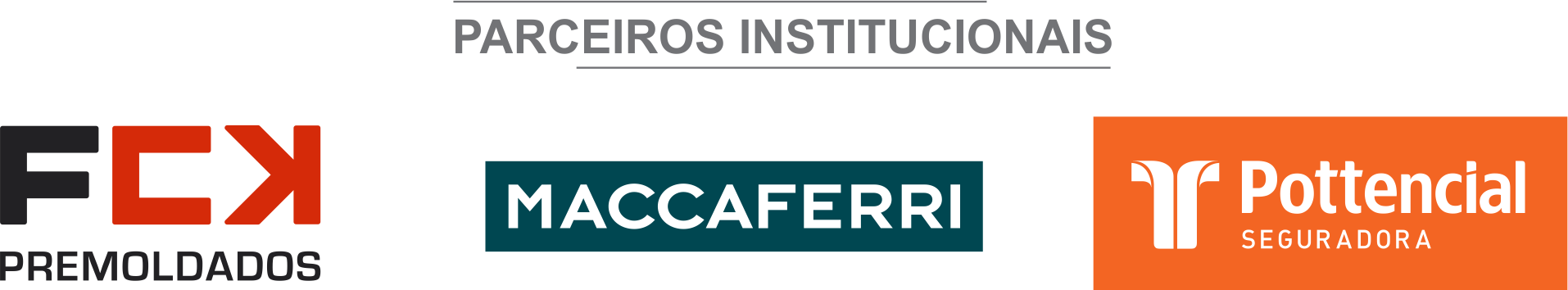 ÓRGÃO LICITANTE: DNITEDITAL: PREGÃO ELETRÔNICO Nº 222/ 2020-06 – ALTERAÇÃO Endereço: Rua Martim de Carvalho, 635 - 4 Andar - Santo Agostinho - Belo Horizonte – MG CEP: 30.190-094Telefone nº (61) 9 96412290 - http://www.dnit.gov.br - E-mail: pregoeiro.sremg@dnit.gov.br Www.comprasnet.gov.br Endereço: Rua Martim de Carvalho, 635 - 4 Andar - Santo Agostinho - Belo Horizonte – MG CEP: 30.190-094Telefone nº (61) 9 96412290 - http://www.dnit.gov.br - E-mail: pregoeiro.sremg@dnit.gov.br Www.comprasnet.gov.br Comunicamos que o edital da licitação supracitada, publicada no D.O.U de 29/06/2020 foi alterado. OBJETO: CONTRATAÇÃO DE EMPRESA PARA EXECUÇÃO DE SERVIÇOS DE MANUTENÇÃO (CONSERVAÇÃO/RECUPERAÇÃO) NA RODOVIA BR-265/MG COM VISTAS A EXECUÇÃO DE PLANO DE TRABALHO E ORÇAMENTO – P.A.T.O. TRECHO: ENTR. BR-116/356 (A) (MURIAÉ) - DIV. MG/SP; SUB-TRECHO 1: ENTR. BR-265 - ENTR. BR-040 (CONTORNO DE BARBACENA); SUB-TRECHO 2: ENTR. MG-135/338 (BARBACENA) - ENTR. MG-332 (P/ NAZARENO); SEGMENTO1: KM 0,0 AO KM 5,3; SEGMENTO 2: KM 211,0 AO KM 307,2; EXTENSÃO: 101,5 KM, SOB A COORDENAÇÃO DA SUPERINTENDÊNCIA REGIONAL DO DNIT NO ESTADO DE MINAS GERAIS, CONFORME CONDIÇÕES, QUANTIDADES E EXIGÊNCIAS ESTABELECIDAS NESTE EDITAL E SEUS ANEXOS. CRITÉRIO DE JULGAMENTO: Menor Preço.Comunicamos que o edital da licitação supracitada, publicada no D.O.U de 29/06/2020 foi alterado. OBJETO: CONTRATAÇÃO DE EMPRESA PARA EXECUÇÃO DE SERVIÇOS DE MANUTENÇÃO (CONSERVAÇÃO/RECUPERAÇÃO) NA RODOVIA BR-265/MG COM VISTAS A EXECUÇÃO DE PLANO DE TRABALHO E ORÇAMENTO – P.A.T.O. TRECHO: ENTR. BR-116/356 (A) (MURIAÉ) - DIV. MG/SP; SUB-TRECHO 1: ENTR. BR-265 - ENTR. BR-040 (CONTORNO DE BARBACENA); SUB-TRECHO 2: ENTR. MG-135/338 (BARBACENA) - ENTR. MG-332 (P/ NAZARENO); SEGMENTO1: KM 0,0 AO KM 5,3; SEGMENTO 2: KM 211,0 AO KM 307,2; EXTENSÃO: 101,5 KM, SOB A COORDENAÇÃO DA SUPERINTENDÊNCIA REGIONAL DO DNIT NO ESTADO DE MINAS GERAIS, CONFORME CONDIÇÕES, QUANTIDADES E EXIGÊNCIAS ESTABELECIDAS NESTE EDITAL E SEUS ANEXOS. CRITÉRIO DE JULGAMENTO: Menor Preço.Comunicamos que o edital da licitação supracitada, publicada no D.O.U de 29/06/2020 foi alterado. OBJETO: CONTRATAÇÃO DE EMPRESA PARA EXECUÇÃO DE SERVIÇOS DE MANUTENÇÃO (CONSERVAÇÃO/RECUPERAÇÃO) NA RODOVIA BR-265/MG COM VISTAS A EXECUÇÃO DE PLANO DE TRABALHO E ORÇAMENTO – P.A.T.O. TRECHO: ENTR. BR-116/356 (A) (MURIAÉ) - DIV. MG/SP; SUB-TRECHO 1: ENTR. BR-265 - ENTR. BR-040 (CONTORNO DE BARBACENA); SUB-TRECHO 2: ENTR. MG-135/338 (BARBACENA) - ENTR. MG-332 (P/ NAZARENO); SEGMENTO1: KM 0,0 AO KM 5,3; SEGMENTO 2: KM 211,0 AO KM 307,2; EXTENSÃO: 101,5 KM, SOB A COORDENAÇÃO DA SUPERINTENDÊNCIA REGIONAL DO DNIT NO ESTADO DE MINAS GERAIS, CONFORME CONDIÇÕES, QUANTIDADES E EXIGÊNCIAS ESTABELECIDAS NESTE EDITAL E SEUS ANEXOS. CRITÉRIO DE JULGAMENTO: Menor Preço.DATAS:Entrega: 22/07/2020, até ás 10:00.Abertura: 22/07/2020, ás 10:00.Prazo de execução: 730 dias.Visita: conforme edital.DATAS:Entrega: 22/07/2020, até ás 10:00.Abertura: 22/07/2020, ás 10:00.Prazo de execução: 730 dias.Visita: conforme edital.VALORESVALORESVALORESVALORESVALORESValor Estimado da ObraCapital Social Garantia de PropostaGarantia de PropostaValor do EditalR$ 9.006.614,49R$ 900.661,44R$ -CAPACIDADE TÉCNICA: A licitante deverá, obrigatoriamente, apresentar relação dos serviços executados por profissionais de nível superior vinculados permanentemente à empresa e constante do seu Registro/Certidão de inscrição no CREA ou Conselho Profissional competente, em nome do profissional, como Responsável Técnico, comprovados mediante atestados e/ou certidões de capacidade técnica por execução de serviços compatíveis com o objeto da licitação, a seguir relacionados: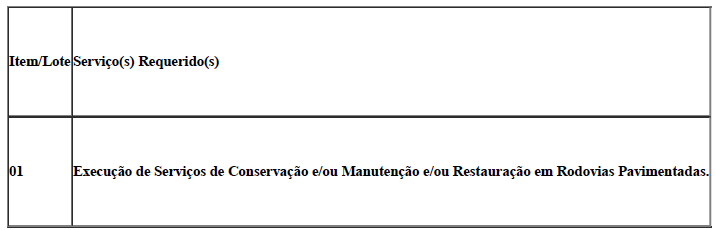 Apresentar somente o(s) atestado(s) e/ou certidão(ões) necessário(s) e suficiente(s) para a comprovação do exigido, e indicar com marca texto os itens que comprovarão as exigências.CAPACIDADE TÉCNICA: A licitante deverá, obrigatoriamente, apresentar relação dos serviços executados por profissionais de nível superior vinculados permanentemente à empresa e constante do seu Registro/Certidão de inscrição no CREA ou Conselho Profissional competente, em nome do profissional, como Responsável Técnico, comprovados mediante atestados e/ou certidões de capacidade técnica por execução de serviços compatíveis com o objeto da licitação, a seguir relacionados:Apresentar somente o(s) atestado(s) e/ou certidão(ões) necessário(s) e suficiente(s) para a comprovação do exigido, e indicar com marca texto os itens que comprovarão as exigências.CAPACIDADE TÉCNICA: A licitante deverá, obrigatoriamente, apresentar relação dos serviços executados por profissionais de nível superior vinculados permanentemente à empresa e constante do seu Registro/Certidão de inscrição no CREA ou Conselho Profissional competente, em nome do profissional, como Responsável Técnico, comprovados mediante atestados e/ou certidões de capacidade técnica por execução de serviços compatíveis com o objeto da licitação, a seguir relacionados:Apresentar somente o(s) atestado(s) e/ou certidão(ões) necessário(s) e suficiente(s) para a comprovação do exigido, e indicar com marca texto os itens que comprovarão as exigências.CAPACIDADE TÉCNICA: A licitante deverá, obrigatoriamente, apresentar relação dos serviços executados por profissionais de nível superior vinculados permanentemente à empresa e constante do seu Registro/Certidão de inscrição no CREA ou Conselho Profissional competente, em nome do profissional, como Responsável Técnico, comprovados mediante atestados e/ou certidões de capacidade técnica por execução de serviços compatíveis com o objeto da licitação, a seguir relacionados:Apresentar somente o(s) atestado(s) e/ou certidão(ões) necessário(s) e suficiente(s) para a comprovação do exigido, e indicar com marca texto os itens que comprovarão as exigências.CAPACIDADE TÉCNICA: A licitante deverá, obrigatoriamente, apresentar relação dos serviços executados por profissionais de nível superior vinculados permanentemente à empresa e constante do seu Registro/Certidão de inscrição no CREA ou Conselho Profissional competente, em nome do profissional, como Responsável Técnico, comprovados mediante atestados e/ou certidões de capacidade técnica por execução de serviços compatíveis com o objeto da licitação, a seguir relacionados:Apresentar somente o(s) atestado(s) e/ou certidão(ões) necessário(s) e suficiente(s) para a comprovação do exigido, e indicar com marca texto os itens que comprovarão as exigências.CAPACIDADE OPERACIONAL: A licitante (pessoa jurídica) deve ter experiência na execução de serviço de mesmo caráter e de igual complexidade ou superior, comprovadas por intermédio de atestados e/ou certidões de contratos emitidos por pessoas jurídicas de direitos público ou privado, em nome da empresa, conforme critério a seguir: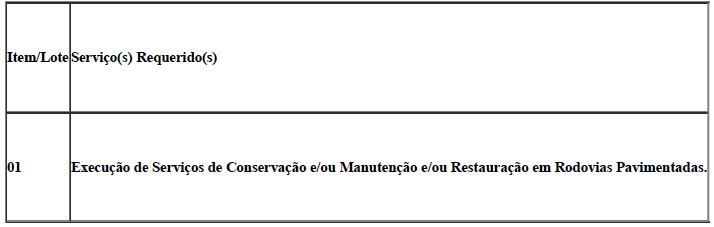 CAPACIDADE OPERACIONAL: A licitante (pessoa jurídica) deve ter experiência na execução de serviço de mesmo caráter e de igual complexidade ou superior, comprovadas por intermédio de atestados e/ou certidões de contratos emitidos por pessoas jurídicas de direitos público ou privado, em nome da empresa, conforme critério a seguir:CAPACIDADE OPERACIONAL: A licitante (pessoa jurídica) deve ter experiência na execução de serviço de mesmo caráter e de igual complexidade ou superior, comprovadas por intermédio de atestados e/ou certidões de contratos emitidos por pessoas jurídicas de direitos público ou privado, em nome da empresa, conforme critério a seguir:CAPACIDADE OPERACIONAL: A licitante (pessoa jurídica) deve ter experiência na execução de serviço de mesmo caráter e de igual complexidade ou superior, comprovadas por intermédio de atestados e/ou certidões de contratos emitidos por pessoas jurídicas de direitos público ou privado, em nome da empresa, conforme critério a seguir:CAPACIDADE OPERACIONAL: A licitante (pessoa jurídica) deve ter experiência na execução de serviço de mesmo caráter e de igual complexidade ou superior, comprovadas por intermédio de atestados e/ou certidões de contratos emitidos por pessoas jurídicas de direitos público ou privado, em nome da empresa, conforme critério a seguir: ÍNDICES ECONÔMICOS: índices de Liquidez Geral (LG), Solvência Geral (SG) e Liquidez Corrente (LC), superiores a 1 (um). ÍNDICES ECONÔMICOS: índices de Liquidez Geral (LG), Solvência Geral (SG) e Liquidez Corrente (LC), superiores a 1 (um). ÍNDICES ECONÔMICOS: índices de Liquidez Geral (LG), Solvência Geral (SG) e Liquidez Corrente (LC), superiores a 1 (um). ÍNDICES ECONÔMICOS: índices de Liquidez Geral (LG), Solvência Geral (SG) e Liquidez Corrente (LC), superiores a 1 (um). ÍNDICES ECONÔMICOS: índices de Liquidez Geral (LG), Solvência Geral (SG) e Liquidez Corrente (LC), superiores a 1 (um).OBSERVAÇÕES: - Consórcio: não. VISTORIA: 7.1. As empresas interessadas, por meio de um representante vinculado formalmente à empresa deverão procurar o(s) Responsável da(s) Unidade(s) Local (is) do DNIT, da Superintendência Regional do DNIT no Estado de Minas Gerais, para efetuar a visita técnica e individual das demais empresas participantes do certame, ao local dos serviços referidos no item 1.1, para constatar as condições de execução e peculiaridades inerentes à natureza dos trabalhos. 7.2. As visitas técnicas serão realizadas nos dias a serem definidos pela(s) Unidade(s) Local(is) e serão acompanhadas pela equipe da Unidade Local, que certificará(ão) a visita, expedindo o Atestado de Visita e Informações Técnicas. Esse atestado será juntado à Documentação de Habilitação, nos termos do inciso III do Artigo 30, da Lei 8.666/93 de 21/06/93. Quaisquer informações quanto às visitas poderão ser obtidas junto a Superintendência Regional do DNIT no Estado de Minas Gerais, através dos telefones (32) 3224-4140 ou (32) 3224–5631. 7.3. O atestado poderá englobar em um único documento, todo os lotes/itens visitados, que estejam sob a mesma jurisdição. A licitante não poderá alegar, a posterior, desconhecimento de qualquer fato. A visita deverá ser agendada com a unidade local até 02 (dois) dias úteis anteriores a data de realização do certame licitatório.7.4. O prazo para vistoria iniciar-se-á no dia útil seguinte ao da publicação do Edital, estendendo-se até o dia útil anterior à data prevista para a abertura da sessão pública.7.5. A não realização da vistoria não poderá embasar posteriores alegações de desconhecimento das instalações, dúvidas ou esquecimentos de quaisquer detalhes dos locais da prestação dos serviços, devendo a licitante vencedora assumir os ônus dos serviços decorrentes.7.6. Caso a licitante não queira participar da visita coletiva nos dias programados, deverá apresentar, em substituição ao atestado de visita, declaração formal assinada pelo responsável técnico, sob as penalidades da lei, de que tem pleno conhecimento das condições e peculiaridades inerentes à natureza dos trabalhos, que assume total responsabilidade por esse fato e que não utilizará deste para quaisquer questionamentos futuros que ensejem avenças técnicas ou financeiras com o DNIT. Não existe obrigatoriedade da vistoria, no entanto, caso a empresa não deseje realizá-la, deverá fornecer Declaração de Pleno Conhecimento das Condições de Vistoria do segmento da Rodovia em que será executado o serviço. Clique aqui para obter informações do edital. OBSERVAÇÕES: - Consórcio: não. VISTORIA: 7.1. As empresas interessadas, por meio de um representante vinculado formalmente à empresa deverão procurar o(s) Responsável da(s) Unidade(s) Local (is) do DNIT, da Superintendência Regional do DNIT no Estado de Minas Gerais, para efetuar a visita técnica e individual das demais empresas participantes do certame, ao local dos serviços referidos no item 1.1, para constatar as condições de execução e peculiaridades inerentes à natureza dos trabalhos. 7.2. As visitas técnicas serão realizadas nos dias a serem definidos pela(s) Unidade(s) Local(is) e serão acompanhadas pela equipe da Unidade Local, que certificará(ão) a visita, expedindo o Atestado de Visita e Informações Técnicas. Esse atestado será juntado à Documentação de Habilitação, nos termos do inciso III do Artigo 30, da Lei 8.666/93 de 21/06/93. Quaisquer informações quanto às visitas poderão ser obtidas junto a Superintendência Regional do DNIT no Estado de Minas Gerais, através dos telefones (32) 3224-4140 ou (32) 3224–5631. 7.3. O atestado poderá englobar em um único documento, todo os lotes/itens visitados, que estejam sob a mesma jurisdição. A licitante não poderá alegar, a posterior, desconhecimento de qualquer fato. A visita deverá ser agendada com a unidade local até 02 (dois) dias úteis anteriores a data de realização do certame licitatório.7.4. O prazo para vistoria iniciar-se-á no dia útil seguinte ao da publicação do Edital, estendendo-se até o dia útil anterior à data prevista para a abertura da sessão pública.7.5. A não realização da vistoria não poderá embasar posteriores alegações de desconhecimento das instalações, dúvidas ou esquecimentos de quaisquer detalhes dos locais da prestação dos serviços, devendo a licitante vencedora assumir os ônus dos serviços decorrentes.7.6. Caso a licitante não queira participar da visita coletiva nos dias programados, deverá apresentar, em substituição ao atestado de visita, declaração formal assinada pelo responsável técnico, sob as penalidades da lei, de que tem pleno conhecimento das condições e peculiaridades inerentes à natureza dos trabalhos, que assume total responsabilidade por esse fato e que não utilizará deste para quaisquer questionamentos futuros que ensejem avenças técnicas ou financeiras com o DNIT. Não existe obrigatoriedade da vistoria, no entanto, caso a empresa não deseje realizá-la, deverá fornecer Declaração de Pleno Conhecimento das Condições de Vistoria do segmento da Rodovia em que será executado o serviço. Clique aqui para obter informações do edital. OBSERVAÇÕES: - Consórcio: não. VISTORIA: 7.1. As empresas interessadas, por meio de um representante vinculado formalmente à empresa deverão procurar o(s) Responsável da(s) Unidade(s) Local (is) do DNIT, da Superintendência Regional do DNIT no Estado de Minas Gerais, para efetuar a visita técnica e individual das demais empresas participantes do certame, ao local dos serviços referidos no item 1.1, para constatar as condições de execução e peculiaridades inerentes à natureza dos trabalhos. 7.2. As visitas técnicas serão realizadas nos dias a serem definidos pela(s) Unidade(s) Local(is) e serão acompanhadas pela equipe da Unidade Local, que certificará(ão) a visita, expedindo o Atestado de Visita e Informações Técnicas. Esse atestado será juntado à Documentação de Habilitação, nos termos do inciso III do Artigo 30, da Lei 8.666/93 de 21/06/93. Quaisquer informações quanto às visitas poderão ser obtidas junto a Superintendência Regional do DNIT no Estado de Minas Gerais, através dos telefones (32) 3224-4140 ou (32) 3224–5631. 7.3. O atestado poderá englobar em um único documento, todo os lotes/itens visitados, que estejam sob a mesma jurisdição. A licitante não poderá alegar, a posterior, desconhecimento de qualquer fato. A visita deverá ser agendada com a unidade local até 02 (dois) dias úteis anteriores a data de realização do certame licitatório.7.4. O prazo para vistoria iniciar-se-á no dia útil seguinte ao da publicação do Edital, estendendo-se até o dia útil anterior à data prevista para a abertura da sessão pública.7.5. A não realização da vistoria não poderá embasar posteriores alegações de desconhecimento das instalações, dúvidas ou esquecimentos de quaisquer detalhes dos locais da prestação dos serviços, devendo a licitante vencedora assumir os ônus dos serviços decorrentes.7.6. Caso a licitante não queira participar da visita coletiva nos dias programados, deverá apresentar, em substituição ao atestado de visita, declaração formal assinada pelo responsável técnico, sob as penalidades da lei, de que tem pleno conhecimento das condições e peculiaridades inerentes à natureza dos trabalhos, que assume total responsabilidade por esse fato e que não utilizará deste para quaisquer questionamentos futuros que ensejem avenças técnicas ou financeiras com o DNIT. Não existe obrigatoriedade da vistoria, no entanto, caso a empresa não deseje realizá-la, deverá fornecer Declaração de Pleno Conhecimento das Condições de Vistoria do segmento da Rodovia em que será executado o serviço. Clique aqui para obter informações do edital. OBSERVAÇÕES: - Consórcio: não. VISTORIA: 7.1. As empresas interessadas, por meio de um representante vinculado formalmente à empresa deverão procurar o(s) Responsável da(s) Unidade(s) Local (is) do DNIT, da Superintendência Regional do DNIT no Estado de Minas Gerais, para efetuar a visita técnica e individual das demais empresas participantes do certame, ao local dos serviços referidos no item 1.1, para constatar as condições de execução e peculiaridades inerentes à natureza dos trabalhos. 7.2. As visitas técnicas serão realizadas nos dias a serem definidos pela(s) Unidade(s) Local(is) e serão acompanhadas pela equipe da Unidade Local, que certificará(ão) a visita, expedindo o Atestado de Visita e Informações Técnicas. Esse atestado será juntado à Documentação de Habilitação, nos termos do inciso III do Artigo 30, da Lei 8.666/93 de 21/06/93. Quaisquer informações quanto às visitas poderão ser obtidas junto a Superintendência Regional do DNIT no Estado de Minas Gerais, através dos telefones (32) 3224-4140 ou (32) 3224–5631. 7.3. O atestado poderá englobar em um único documento, todo os lotes/itens visitados, que estejam sob a mesma jurisdição. A licitante não poderá alegar, a posterior, desconhecimento de qualquer fato. A visita deverá ser agendada com a unidade local até 02 (dois) dias úteis anteriores a data de realização do certame licitatório.7.4. O prazo para vistoria iniciar-se-á no dia útil seguinte ao da publicação do Edital, estendendo-se até o dia útil anterior à data prevista para a abertura da sessão pública.7.5. A não realização da vistoria não poderá embasar posteriores alegações de desconhecimento das instalações, dúvidas ou esquecimentos de quaisquer detalhes dos locais da prestação dos serviços, devendo a licitante vencedora assumir os ônus dos serviços decorrentes.7.6. Caso a licitante não queira participar da visita coletiva nos dias programados, deverá apresentar, em substituição ao atestado de visita, declaração formal assinada pelo responsável técnico, sob as penalidades da lei, de que tem pleno conhecimento das condições e peculiaridades inerentes à natureza dos trabalhos, que assume total responsabilidade por esse fato e que não utilizará deste para quaisquer questionamentos futuros que ensejem avenças técnicas ou financeiras com o DNIT. Não existe obrigatoriedade da vistoria, no entanto, caso a empresa não deseje realizá-la, deverá fornecer Declaração de Pleno Conhecimento das Condições de Vistoria do segmento da Rodovia em que será executado o serviço. Clique aqui para obter informações do edital. OBSERVAÇÕES: - Consórcio: não. VISTORIA: 7.1. As empresas interessadas, por meio de um representante vinculado formalmente à empresa deverão procurar o(s) Responsável da(s) Unidade(s) Local (is) do DNIT, da Superintendência Regional do DNIT no Estado de Minas Gerais, para efetuar a visita técnica e individual das demais empresas participantes do certame, ao local dos serviços referidos no item 1.1, para constatar as condições de execução e peculiaridades inerentes à natureza dos trabalhos. 7.2. As visitas técnicas serão realizadas nos dias a serem definidos pela(s) Unidade(s) Local(is) e serão acompanhadas pela equipe da Unidade Local, que certificará(ão) a visita, expedindo o Atestado de Visita e Informações Técnicas. Esse atestado será juntado à Documentação de Habilitação, nos termos do inciso III do Artigo 30, da Lei 8.666/93 de 21/06/93. Quaisquer informações quanto às visitas poderão ser obtidas junto a Superintendência Regional do DNIT no Estado de Minas Gerais, através dos telefones (32) 3224-4140 ou (32) 3224–5631. 7.3. O atestado poderá englobar em um único documento, todo os lotes/itens visitados, que estejam sob a mesma jurisdição. A licitante não poderá alegar, a posterior, desconhecimento de qualquer fato. A visita deverá ser agendada com a unidade local até 02 (dois) dias úteis anteriores a data de realização do certame licitatório.7.4. O prazo para vistoria iniciar-se-á no dia útil seguinte ao da publicação do Edital, estendendo-se até o dia útil anterior à data prevista para a abertura da sessão pública.7.5. A não realização da vistoria não poderá embasar posteriores alegações de desconhecimento das instalações, dúvidas ou esquecimentos de quaisquer detalhes dos locais da prestação dos serviços, devendo a licitante vencedora assumir os ônus dos serviços decorrentes.7.6. Caso a licitante não queira participar da visita coletiva nos dias programados, deverá apresentar, em substituição ao atestado de visita, declaração formal assinada pelo responsável técnico, sob as penalidades da lei, de que tem pleno conhecimento das condições e peculiaridades inerentes à natureza dos trabalhos, que assume total responsabilidade por esse fato e que não utilizará deste para quaisquer questionamentos futuros que ensejem avenças técnicas ou financeiras com o DNIT. Não existe obrigatoriedade da vistoria, no entanto, caso a empresa não deseje realizá-la, deverá fornecer Declaração de Pleno Conhecimento das Condições de Vistoria do segmento da Rodovia em que será executado o serviço. Clique aqui para obter informações do edital. ÓRGÃO LICITANTE: DNITEDITAL: PREGÃO ELETRÔNICO Nº 251/2020Endereço: Rua Martim de Carvalho, 635 - 4 Andar - Santo Agostinho - Belo Horizonte – MG CEP: 30.190-094Telefone nº (61) 9 96412290 - http://www.dnit.gov.br - E-mail: pregoeiro.sremg@dnit.gov.br Www.comprasnet.gov.br Endereço: Rua Martim de Carvalho, 635 - 4 Andar - Santo Agostinho - Belo Horizonte – MG CEP: 30.190-094Telefone nº (61) 9 96412290 - http://www.dnit.gov.br - E-mail: pregoeiro.sremg@dnit.gov.br Www.comprasnet.gov.br OBJETO: CONTRATAÇÃO DE EMPRESA PARA EXECUÇÃO DE SERVIÇOS DE MANUTENÇÃO (CONSERVAÇÃO/RECUPERAÇÃO) NAS RODOVIAS BR-265/MG, BR-354/MG E BR-494/MG COM VISTAS A EXECUÇÃO DE PLANO DE TRABALHO E ORÇAMENTO – P.A.T.O. TRECHO BR-265/MG: ENTR BR-040 - ENTR MG-265(A), BR-354/MG: ENTR BR-262(B) - ENTR BR-265 (LAVRAS), BR-494/MG: ENTR BR-262 - ENTR BR-383(A) (SÃO JOÃO DEL REI). SUBTRECHO: BR-265/MG (1): ENTR MG-332 (P/NAZARENO) - ENTR BR-381(A) (P/PERDÕES), BR-265/MG (2): ENTR MG- 170 (INICIO TRAV URBANA DE ILICÍNEA) - ENTR MG-265(A), BR-354/MG: ENTR MG-050 - ENTR BR-381 (PERDÕES), BR-494/MG (1): ENTR MG-050(B) (P/DIVINOPÓLIS) - ENTR BR-381(A), BR-494/MG (2): ENTR BR-381(B) - ENTR BR-383(A) (SÃO JOÃO DEL REI). SEGMENTO: BR-265/MG (1): KM 307,2 AO KM 371,4; BR-265/MG (2): KM 480,2 AO KM 528,0; BR-354/MG: KM 497,3 AO KM 592,1; BR-494/MG (1): KM 35,2 AO KM 108,8; BR-494/MG (2): KM 111,8 AO KM 196,9. EXTENSÃO: 365,5 KM. SOB A COORDENAÇÃO DA SUPERINTENDÊNCIA REGIONAL DO DNIT NO ESTADO DE MINAS GERAIS, CONFORME CONDIÇÕES, QUANTIDADES E EXIGÊNCIAS ESTABELECIDAS NESTE EDITAL E SEUS ANEXOS.OBJETO: CONTRATAÇÃO DE EMPRESA PARA EXECUÇÃO DE SERVIÇOS DE MANUTENÇÃO (CONSERVAÇÃO/RECUPERAÇÃO) NAS RODOVIAS BR-265/MG, BR-354/MG E BR-494/MG COM VISTAS A EXECUÇÃO DE PLANO DE TRABALHO E ORÇAMENTO – P.A.T.O. TRECHO BR-265/MG: ENTR BR-040 - ENTR MG-265(A), BR-354/MG: ENTR BR-262(B) - ENTR BR-265 (LAVRAS), BR-494/MG: ENTR BR-262 - ENTR BR-383(A) (SÃO JOÃO DEL REI). SUBTRECHO: BR-265/MG (1): ENTR MG-332 (P/NAZARENO) - ENTR BR-381(A) (P/PERDÕES), BR-265/MG (2): ENTR MG- 170 (INICIO TRAV URBANA DE ILICÍNEA) - ENTR MG-265(A), BR-354/MG: ENTR MG-050 - ENTR BR-381 (PERDÕES), BR-494/MG (1): ENTR MG-050(B) (P/DIVINOPÓLIS) - ENTR BR-381(A), BR-494/MG (2): ENTR BR-381(B) - ENTR BR-383(A) (SÃO JOÃO DEL REI). SEGMENTO: BR-265/MG (1): KM 307,2 AO KM 371,4; BR-265/MG (2): KM 480,2 AO KM 528,0; BR-354/MG: KM 497,3 AO KM 592,1; BR-494/MG (1): KM 35,2 AO KM 108,8; BR-494/MG (2): KM 111,8 AO KM 196,9. EXTENSÃO: 365,5 KM. SOB A COORDENAÇÃO DA SUPERINTENDÊNCIA REGIONAL DO DNIT NO ESTADO DE MINAS GERAIS, CONFORME CONDIÇÕES, QUANTIDADES E EXIGÊNCIAS ESTABELECIDAS NESTE EDITAL E SEUS ANEXOS.OBJETO: CONTRATAÇÃO DE EMPRESA PARA EXECUÇÃO DE SERVIÇOS DE MANUTENÇÃO (CONSERVAÇÃO/RECUPERAÇÃO) NAS RODOVIAS BR-265/MG, BR-354/MG E BR-494/MG COM VISTAS A EXECUÇÃO DE PLANO DE TRABALHO E ORÇAMENTO – P.A.T.O. TRECHO BR-265/MG: ENTR BR-040 - ENTR MG-265(A), BR-354/MG: ENTR BR-262(B) - ENTR BR-265 (LAVRAS), BR-494/MG: ENTR BR-262 - ENTR BR-383(A) (SÃO JOÃO DEL REI). SUBTRECHO: BR-265/MG (1): ENTR MG-332 (P/NAZARENO) - ENTR BR-381(A) (P/PERDÕES), BR-265/MG (2): ENTR MG- 170 (INICIO TRAV URBANA DE ILICÍNEA) - ENTR MG-265(A), BR-354/MG: ENTR MG-050 - ENTR BR-381 (PERDÕES), BR-494/MG (1): ENTR MG-050(B) (P/DIVINOPÓLIS) - ENTR BR-381(A), BR-494/MG (2): ENTR BR-381(B) - ENTR BR-383(A) (SÃO JOÃO DEL REI). SEGMENTO: BR-265/MG (1): KM 307,2 AO KM 371,4; BR-265/MG (2): KM 480,2 AO KM 528,0; BR-354/MG: KM 497,3 AO KM 592,1; BR-494/MG (1): KM 35,2 AO KM 108,8; BR-494/MG (2): KM 111,8 AO KM 196,9. EXTENSÃO: 365,5 KM. SOB A COORDENAÇÃO DA SUPERINTENDÊNCIA REGIONAL DO DNIT NO ESTADO DE MINAS GERAIS, CONFORME CONDIÇÕES, QUANTIDADES E EXIGÊNCIAS ESTABELECIDAS NESTE EDITAL E SEUS ANEXOS.DATAS:Entrega: 23/07/2020, até ás 10:00.Abertura: 23/07/2020, ás 10:00.Prazo de execução: 360 dias.Visita: conforme edital.DATAS:Entrega: 23/07/2020, até ás 10:00.Abertura: 23/07/2020, ás 10:00.Prazo de execução: 360 dias.Visita: conforme edital.VALORESVALORESVALORESVALORESVALORESValor Estimado da ObraCapital Social Garantia de PropostaGarantia de PropostaValor do EditalR$ 13.861.768,09R$ 1.386.176,80R$ -CAPACIDADE TÉCNICA: A licitante deverá, obrigatoriamente, apresentar relação dos serviços executados por profissionais de nível superior vinculados permanentemente à empresa e constante do seu Registro/Certidão de inscrição no CREA ou Conselho Profissional competente, em nome do profissional, como Responsável Técnico, comprovados mediante atestados e/ou certidões de capacidade técnica por execução de serviços compatíveis com o objeto da licitação, a seguir relacionados: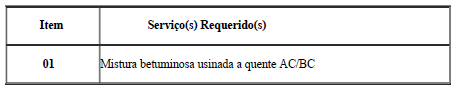 CAPACIDADE TÉCNICA: A licitante deverá, obrigatoriamente, apresentar relação dos serviços executados por profissionais de nível superior vinculados permanentemente à empresa e constante do seu Registro/Certidão de inscrição no CREA ou Conselho Profissional competente, em nome do profissional, como Responsável Técnico, comprovados mediante atestados e/ou certidões de capacidade técnica por execução de serviços compatíveis com o objeto da licitação, a seguir relacionados:CAPACIDADE TÉCNICA: A licitante deverá, obrigatoriamente, apresentar relação dos serviços executados por profissionais de nível superior vinculados permanentemente à empresa e constante do seu Registro/Certidão de inscrição no CREA ou Conselho Profissional competente, em nome do profissional, como Responsável Técnico, comprovados mediante atestados e/ou certidões de capacidade técnica por execução de serviços compatíveis com o objeto da licitação, a seguir relacionados:CAPACIDADE TÉCNICA: A licitante deverá, obrigatoriamente, apresentar relação dos serviços executados por profissionais de nível superior vinculados permanentemente à empresa e constante do seu Registro/Certidão de inscrição no CREA ou Conselho Profissional competente, em nome do profissional, como Responsável Técnico, comprovados mediante atestados e/ou certidões de capacidade técnica por execução de serviços compatíveis com o objeto da licitação, a seguir relacionados:CAPACIDADE TÉCNICA: A licitante deverá, obrigatoriamente, apresentar relação dos serviços executados por profissionais de nível superior vinculados permanentemente à empresa e constante do seu Registro/Certidão de inscrição no CREA ou Conselho Profissional competente, em nome do profissional, como Responsável Técnico, comprovados mediante atestados e/ou certidões de capacidade técnica por execução de serviços compatíveis com o objeto da licitação, a seguir relacionados:CAPACIDADE OPERACIONAL: A licitante (pessoa jurídica) deve ter experiência na execução de serviço de mesmo caráter e de igual complexidade ou superior, comprovadas por intermédio de atestados e/ou certidões de contratos emitidos por pessoas jurídicas de direitos público ou privado, em nome da empresa, conforme critério a seguir: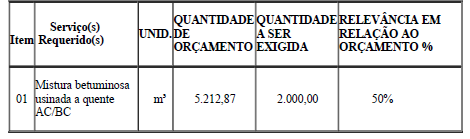 CAPACIDADE OPERACIONAL: A licitante (pessoa jurídica) deve ter experiência na execução de serviço de mesmo caráter e de igual complexidade ou superior, comprovadas por intermédio de atestados e/ou certidões de contratos emitidos por pessoas jurídicas de direitos público ou privado, em nome da empresa, conforme critério a seguir:CAPACIDADE OPERACIONAL: A licitante (pessoa jurídica) deve ter experiência na execução de serviço de mesmo caráter e de igual complexidade ou superior, comprovadas por intermédio de atestados e/ou certidões de contratos emitidos por pessoas jurídicas de direitos público ou privado, em nome da empresa, conforme critério a seguir:CAPACIDADE OPERACIONAL: A licitante (pessoa jurídica) deve ter experiência na execução de serviço de mesmo caráter e de igual complexidade ou superior, comprovadas por intermédio de atestados e/ou certidões de contratos emitidos por pessoas jurídicas de direitos público ou privado, em nome da empresa, conforme critério a seguir:CAPACIDADE OPERACIONAL: A licitante (pessoa jurídica) deve ter experiência na execução de serviço de mesmo caráter e de igual complexidade ou superior, comprovadas por intermédio de atestados e/ou certidões de contratos emitidos por pessoas jurídicas de direitos público ou privado, em nome da empresa, conforme critério a seguir: ÍNDICES ECONÔMICOS: índices de Liquidez Geral (LG), Solvência Geral (SG) e Liquidez Corrente (LC), superiores a 1 (um). ÍNDICES ECONÔMICOS: índices de Liquidez Geral (LG), Solvência Geral (SG) e Liquidez Corrente (LC), superiores a 1 (um). ÍNDICES ECONÔMICOS: índices de Liquidez Geral (LG), Solvência Geral (SG) e Liquidez Corrente (LC), superiores a 1 (um). ÍNDICES ECONÔMICOS: índices de Liquidez Geral (LG), Solvência Geral (SG) e Liquidez Corrente (LC), superiores a 1 (um). ÍNDICES ECONÔMICOS: índices de Liquidez Geral (LG), Solvência Geral (SG) e Liquidez Corrente (LC), superiores a 1 (um).OBSERVAÇÕES: - Consórcio: não. VISTORIA: As empresas interessadas, por meio de um representante vinculado formalmente à empresa deverão procurar o(s) Responsável da(s) Unidade(s) Local (is) do DNIT, da Superintendência Regional do DNIT no Estado de Minas Gerais, para efetuar a visita técnica e individual das demais empresas participantes do certame, ao local dos serviços referidos no item 1.1, para constatar as condições de execução e peculiaridades inerentes à natureza dos trabalhos.7.2. As visitas técnicas serão realizadas nos dias a serem definidos pela(s) Unidade(s) Local(is) e serão acompanhadas pela equipe da Unidade Local, que certificará(ão) a visita, expedindo o Atestado de Visita e Informações Técnicas. Esse atestado será juntado à Documentação de Habilitação, nos termos do inciso III do Artigo 30, da Lei 8.666/93 de 21/06/93. Quaisquer informações quanto às visitas poderão ser obtidas junto a Superintendência Regional do DNIT no Estado de Minas Gerais, através do telefone (37) 3331-7020.7.3. O atestado poderá englobar em um único documento, todo os lotes/itens visitados, que estejam sob a mesma jurisdição. A licitante não poderá alegar, a posterior, desconhecimento de qualquer fato. A visita deverá ser agendada com a unidade local até 02 (dois) dias úteis anteriores a data de realização do certame licitatório.7.4. O prazo para vistoria iniciar-se-á no dia útil seguinte ao da publicação do Edital, estendendo-se até o dia útil anterior à data prevista para a abertura da sessão pública. 7.5. A não realização da vistoria não poderá embasar posteriores alegações de desconhecimento das instalações, dúvidas ou esquecimentos de quaisquer detalhes dos locais da prestação dos serviços, devendo a licitante vencedora assumir os ônus dos serviços decorrentes.7.6. Caso a licitante não queira participar da visita coletiva nos dias programados, deverá apresentar, em substituição ao atestado de visita, declaração formal assinada pelo responsável técnico, sob as penalidades da lei, de que tem pleno conhecimento das condições e peculiaridades inerentes à natureza dos trabalhos, que assume total responsabilidade por esse fato e que não utilizará deste para quaisquer questionamentos futuros que ensejem avenças técnicas ou financeiras com o DNIT. Não existe obrigatoriedade da vistoria, no entanto, caso a empresa não deseje realizá-la, deverá fornecer Declaração de Pleno Conhecimento das Condições de Vistoria do segmento da Rodovia em que será executado o serviço. Www.comprasnet.gov.br OBSERVAÇÕES: - Consórcio: não. VISTORIA: As empresas interessadas, por meio de um representante vinculado formalmente à empresa deverão procurar o(s) Responsável da(s) Unidade(s) Local (is) do DNIT, da Superintendência Regional do DNIT no Estado de Minas Gerais, para efetuar a visita técnica e individual das demais empresas participantes do certame, ao local dos serviços referidos no item 1.1, para constatar as condições de execução e peculiaridades inerentes à natureza dos trabalhos.7.2. As visitas técnicas serão realizadas nos dias a serem definidos pela(s) Unidade(s) Local(is) e serão acompanhadas pela equipe da Unidade Local, que certificará(ão) a visita, expedindo o Atestado de Visita e Informações Técnicas. Esse atestado será juntado à Documentação de Habilitação, nos termos do inciso III do Artigo 30, da Lei 8.666/93 de 21/06/93. Quaisquer informações quanto às visitas poderão ser obtidas junto a Superintendência Regional do DNIT no Estado de Minas Gerais, através do telefone (37) 3331-7020.7.3. O atestado poderá englobar em um único documento, todo os lotes/itens visitados, que estejam sob a mesma jurisdição. A licitante não poderá alegar, a posterior, desconhecimento de qualquer fato. A visita deverá ser agendada com a unidade local até 02 (dois) dias úteis anteriores a data de realização do certame licitatório.7.4. O prazo para vistoria iniciar-se-á no dia útil seguinte ao da publicação do Edital, estendendo-se até o dia útil anterior à data prevista para a abertura da sessão pública. 7.5. A não realização da vistoria não poderá embasar posteriores alegações de desconhecimento das instalações, dúvidas ou esquecimentos de quaisquer detalhes dos locais da prestação dos serviços, devendo a licitante vencedora assumir os ônus dos serviços decorrentes.7.6. Caso a licitante não queira participar da visita coletiva nos dias programados, deverá apresentar, em substituição ao atestado de visita, declaração formal assinada pelo responsável técnico, sob as penalidades da lei, de que tem pleno conhecimento das condições e peculiaridades inerentes à natureza dos trabalhos, que assume total responsabilidade por esse fato e que não utilizará deste para quaisquer questionamentos futuros que ensejem avenças técnicas ou financeiras com o DNIT. Não existe obrigatoriedade da vistoria, no entanto, caso a empresa não deseje realizá-la, deverá fornecer Declaração de Pleno Conhecimento das Condições de Vistoria do segmento da Rodovia em que será executado o serviço. Www.comprasnet.gov.br OBSERVAÇÕES: - Consórcio: não. VISTORIA: As empresas interessadas, por meio de um representante vinculado formalmente à empresa deverão procurar o(s) Responsável da(s) Unidade(s) Local (is) do DNIT, da Superintendência Regional do DNIT no Estado de Minas Gerais, para efetuar a visita técnica e individual das demais empresas participantes do certame, ao local dos serviços referidos no item 1.1, para constatar as condições de execução e peculiaridades inerentes à natureza dos trabalhos.7.2. As visitas técnicas serão realizadas nos dias a serem definidos pela(s) Unidade(s) Local(is) e serão acompanhadas pela equipe da Unidade Local, que certificará(ão) a visita, expedindo o Atestado de Visita e Informações Técnicas. Esse atestado será juntado à Documentação de Habilitação, nos termos do inciso III do Artigo 30, da Lei 8.666/93 de 21/06/93. Quaisquer informações quanto às visitas poderão ser obtidas junto a Superintendência Regional do DNIT no Estado de Minas Gerais, através do telefone (37) 3331-7020.7.3. O atestado poderá englobar em um único documento, todo os lotes/itens visitados, que estejam sob a mesma jurisdição. A licitante não poderá alegar, a posterior, desconhecimento de qualquer fato. A visita deverá ser agendada com a unidade local até 02 (dois) dias úteis anteriores a data de realização do certame licitatório.7.4. O prazo para vistoria iniciar-se-á no dia útil seguinte ao da publicação do Edital, estendendo-se até o dia útil anterior à data prevista para a abertura da sessão pública. 7.5. A não realização da vistoria não poderá embasar posteriores alegações de desconhecimento das instalações, dúvidas ou esquecimentos de quaisquer detalhes dos locais da prestação dos serviços, devendo a licitante vencedora assumir os ônus dos serviços decorrentes.7.6. Caso a licitante não queira participar da visita coletiva nos dias programados, deverá apresentar, em substituição ao atestado de visita, declaração formal assinada pelo responsável técnico, sob as penalidades da lei, de que tem pleno conhecimento das condições e peculiaridades inerentes à natureza dos trabalhos, que assume total responsabilidade por esse fato e que não utilizará deste para quaisquer questionamentos futuros que ensejem avenças técnicas ou financeiras com o DNIT. Não existe obrigatoriedade da vistoria, no entanto, caso a empresa não deseje realizá-la, deverá fornecer Declaração de Pleno Conhecimento das Condições de Vistoria do segmento da Rodovia em que será executado o serviço. Www.comprasnet.gov.br OBSERVAÇÕES: - Consórcio: não. VISTORIA: As empresas interessadas, por meio de um representante vinculado formalmente à empresa deverão procurar o(s) Responsável da(s) Unidade(s) Local (is) do DNIT, da Superintendência Regional do DNIT no Estado de Minas Gerais, para efetuar a visita técnica e individual das demais empresas participantes do certame, ao local dos serviços referidos no item 1.1, para constatar as condições de execução e peculiaridades inerentes à natureza dos trabalhos.7.2. As visitas técnicas serão realizadas nos dias a serem definidos pela(s) Unidade(s) Local(is) e serão acompanhadas pela equipe da Unidade Local, que certificará(ão) a visita, expedindo o Atestado de Visita e Informações Técnicas. Esse atestado será juntado à Documentação de Habilitação, nos termos do inciso III do Artigo 30, da Lei 8.666/93 de 21/06/93. Quaisquer informações quanto às visitas poderão ser obtidas junto a Superintendência Regional do DNIT no Estado de Minas Gerais, através do telefone (37) 3331-7020.7.3. O atestado poderá englobar em um único documento, todo os lotes/itens visitados, que estejam sob a mesma jurisdição. A licitante não poderá alegar, a posterior, desconhecimento de qualquer fato. A visita deverá ser agendada com a unidade local até 02 (dois) dias úteis anteriores a data de realização do certame licitatório.7.4. O prazo para vistoria iniciar-se-á no dia útil seguinte ao da publicação do Edital, estendendo-se até o dia útil anterior à data prevista para a abertura da sessão pública. 7.5. A não realização da vistoria não poderá embasar posteriores alegações de desconhecimento das instalações, dúvidas ou esquecimentos de quaisquer detalhes dos locais da prestação dos serviços, devendo a licitante vencedora assumir os ônus dos serviços decorrentes.7.6. Caso a licitante não queira participar da visita coletiva nos dias programados, deverá apresentar, em substituição ao atestado de visita, declaração formal assinada pelo responsável técnico, sob as penalidades da lei, de que tem pleno conhecimento das condições e peculiaridades inerentes à natureza dos trabalhos, que assume total responsabilidade por esse fato e que não utilizará deste para quaisquer questionamentos futuros que ensejem avenças técnicas ou financeiras com o DNIT. Não existe obrigatoriedade da vistoria, no entanto, caso a empresa não deseje realizá-la, deverá fornecer Declaração de Pleno Conhecimento das Condições de Vistoria do segmento da Rodovia em que será executado o serviço. Www.comprasnet.gov.br OBSERVAÇÕES: - Consórcio: não. VISTORIA: As empresas interessadas, por meio de um representante vinculado formalmente à empresa deverão procurar o(s) Responsável da(s) Unidade(s) Local (is) do DNIT, da Superintendência Regional do DNIT no Estado de Minas Gerais, para efetuar a visita técnica e individual das demais empresas participantes do certame, ao local dos serviços referidos no item 1.1, para constatar as condições de execução e peculiaridades inerentes à natureza dos trabalhos.7.2. As visitas técnicas serão realizadas nos dias a serem definidos pela(s) Unidade(s) Local(is) e serão acompanhadas pela equipe da Unidade Local, que certificará(ão) a visita, expedindo o Atestado de Visita e Informações Técnicas. Esse atestado será juntado à Documentação de Habilitação, nos termos do inciso III do Artigo 30, da Lei 8.666/93 de 21/06/93. Quaisquer informações quanto às visitas poderão ser obtidas junto a Superintendência Regional do DNIT no Estado de Minas Gerais, através do telefone (37) 3331-7020.7.3. O atestado poderá englobar em um único documento, todo os lotes/itens visitados, que estejam sob a mesma jurisdição. A licitante não poderá alegar, a posterior, desconhecimento de qualquer fato. A visita deverá ser agendada com a unidade local até 02 (dois) dias úteis anteriores a data de realização do certame licitatório.7.4. O prazo para vistoria iniciar-se-á no dia útil seguinte ao da publicação do Edital, estendendo-se até o dia útil anterior à data prevista para a abertura da sessão pública. 7.5. A não realização da vistoria não poderá embasar posteriores alegações de desconhecimento das instalações, dúvidas ou esquecimentos de quaisquer detalhes dos locais da prestação dos serviços, devendo a licitante vencedora assumir os ônus dos serviços decorrentes.7.6. Caso a licitante não queira participar da visita coletiva nos dias programados, deverá apresentar, em substituição ao atestado de visita, declaração formal assinada pelo responsável técnico, sob as penalidades da lei, de que tem pleno conhecimento das condições e peculiaridades inerentes à natureza dos trabalhos, que assume total responsabilidade por esse fato e que não utilizará deste para quaisquer questionamentos futuros que ensejem avenças técnicas ou financeiras com o DNIT. Não existe obrigatoriedade da vistoria, no entanto, caso a empresa não deseje realizá-la, deverá fornecer Declaração de Pleno Conhecimento das Condições de Vistoria do segmento da Rodovia em que será executado o serviço. Www.comprasnet.gov.br 